ФГБУ «Арктический и антарктический научно-исследовательский институт»МЦД МЛИнформационные материалы по мониторингу морского ледяного покрова Арктики и Южного Океана на основе данных ледового картирования и пассивного микроволнового зондирования SSMR-SSM/I-SSMIS-AMSR223.10.2017 - 31.10.2017Контактная информация: лаб. МЦДМЛ ААНИИ, тел. +7(812)337-3149, эл.почта: vms@aari.aq Адрес в сети Интернет: http://wdc.aari.ru/datasets/d0042/  СодержаниеСеверное Полушарие	3Рисунок 1а,б – Ледовая карта СЛО и повторяемость кромки за текущую неделю (цветовая окраска по общей сплоченности и преобладающему возрасту).	3Рисунок 1в – Положение кромки льда и зон разреженных и сплоченных льдов СЛО за последний доступный срок на основе ледового анализа НЛЦ США  	4Рисунок 2 – Обзорная ледовая карта СЛО за текущую неделю и аналогичные периоды 2007-2016 гг.	5Рисунок 3 – Поля распределения средневзвешенной толщины льда на основе совместной модели морского льда – океана ACNFS за текущие сутки и 2010-2016 гг.	6Таблица 1 – Динамика изменения значений ледовитости для акваторий Северной полярной области за текущую неделю по данным наблюдений SSMR-SSM/I-SSMIS	7Таблица 2 - Медианные значения ледовитости для Северной полярной области и 3-х меридиональных секторов за текущие 30 и 7-дневные интервалы и её аномалии от 2011-2016 гг. и интервалов 2006-2017 гг. и 1978-2017 гг. по данным наблюдений SSMR-SSM/I-SSMIS	7Таблица 3 – Экстремальные и средние значения ледовитости для Северной полярной области и 3 меридиональных секторов за текущий 7-дневный интервал по данным наблюдений SSMR-SSM/I-SSMIS, алгоритм NASATEAM	8Рисунок 4 – Ежедневные оценки сезонного хода ледовитости для Северной Полярной Области и её трех меридиональных секторов за период с 26.10.1978 по текущий момент времени по годам.	9Рисунок 5 – Медианные распределения сплоченности льда за текущие 7 и 30 дневные интервалы времени и её разности относительно медианного распределения за те же промежутки за 1978-2017 и 2007-2017гг. на основе расчетов по данным SSMR-SSM/I-SSMIS,алгоритм NASATEAM .	11Южный океан	12Рисунок 6а,б – Ледовая карта Южного Океана за последний доступный срок на (окраска по общей сплоченности и преобладающему возрасту) 	12Рисунок 6в – Положение кромки льда и зон разреженных и сплоченных льдов Южного Океана за последний доступный срок на основе ледового анализа НЛЦ США 	14Рисунок 7 – Ежедневные оценки сезонного хода ледовитости Южного Океана и его трёх меридиональных секторов за период с 26.10.1978 по текущий момент времени по годам 	15Рисунок 8 – Медианные распределения общей сплоченности льда за текущие 7 и 30 дневные интервалы времени и её разности относительно медианного распределения за те же промежутки за периоды 1978-2017 и 2007-2017 гг. на основе расчетов по данным SSMR-SSM/I-SSMIS	15Таблица 4 – Динамика изменения значений ледовитости для акваторий Южного океана за текущий 7-дневный интервал  по данным наблюдений SSMR-SSM/I-SSMIS	16Таблица 5 - Медианные значения ледовитости для Южного океана и 3 меридиональных секторов за текущие 30 и 7-дневные интервалы и её аномалии от 2011-2016 гг. и интервалов 2007-2017 гг. и 1978-2017 гг. по данным наблюдений SSMR-SSM/I-SSMIS, алгоритм NASATEAM………	16Таблица 6 – Экстремальные и средние значения ледовитости для Южного океана и 3 меридиональных секторов за текущий 7-дневный интервал по данным наблюдений SSMR-SSM/I-SSMIS, алгоритм NASATEAM	16Земля в целом	17Рисунок 9 – Ежедневные cглаженные окном 365 суток значения ледовитости Арктики, Антарктики и Земли в целом с 26.10.1978 на основе SSMR-SSM/I-SSMIS	17Рисунок 10 – Ежедневные cглаженные окном 365 суток значения приведенной ледовитости Арктики, Антарктики и Земли в целом с 26.10.1978 на основе SSMR-SSM/I-SSMIS	18Приложение 1 – Статистические значения ледовитостей по отдельным акваториям Северной Полярной Области и Южного океана	19Таблица 7 – Средние, аномалии среднего и экстремальные значения ледовитостей для Северной полярной области и её отдельных акваторий за текущие 7 и 30 дневные промежутки времени по данным наблюдений SSMR-SSM/I-SSMIS, алгоритм NASATEAM за период 1978-2017 гг.	20Таблица 8 – Средние, аномалии среднего и экстремальные значения ледовитостей для Южного океана и его отдельных акваторий за текущие 7 и 30 дневные интервалы времени по данным наблюдений SSMR-SSM/I-SSMIS, алгоритм NASATEAM за период 1978-2017 гг.	21Таблица 9 – Динамика изменения значений ледовитости для акваторий Северной полярной области и Южного океана за текущую неделю по данным наблюдений SSMIS	23Характеристика исходного материала и методика расчетов	24Северное Полушарие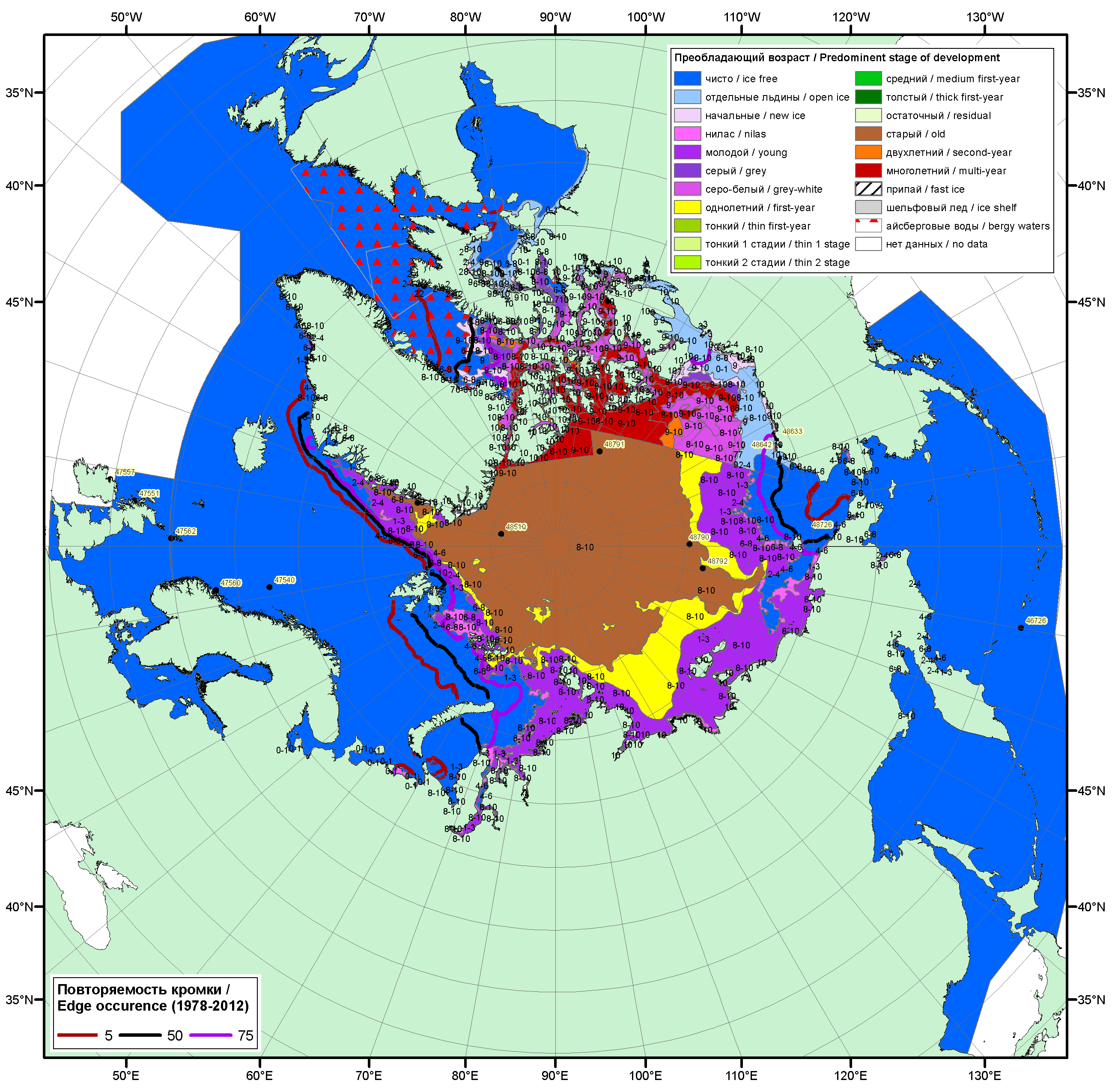 Рисунок 1а – Обзорная ледовая карта СЛО за 23.10.2017 -314.10.2017 г. (цветовая раскраска по преобладающему возрасту) на основе ледового анализа ААНИИ (31.10.2018), Канадской ледовой службы (23.10), Национального ледового центра США (26.10), положение метеорологический дрейфующих буев IABP и Argos на 31.10.2017T1200+00 и повторяемость кромки за 26-31.10 за период 1979-2012 гг. по наблюдениям SSMR-SSM/I-SSMIS (алгоритм NASATEAM).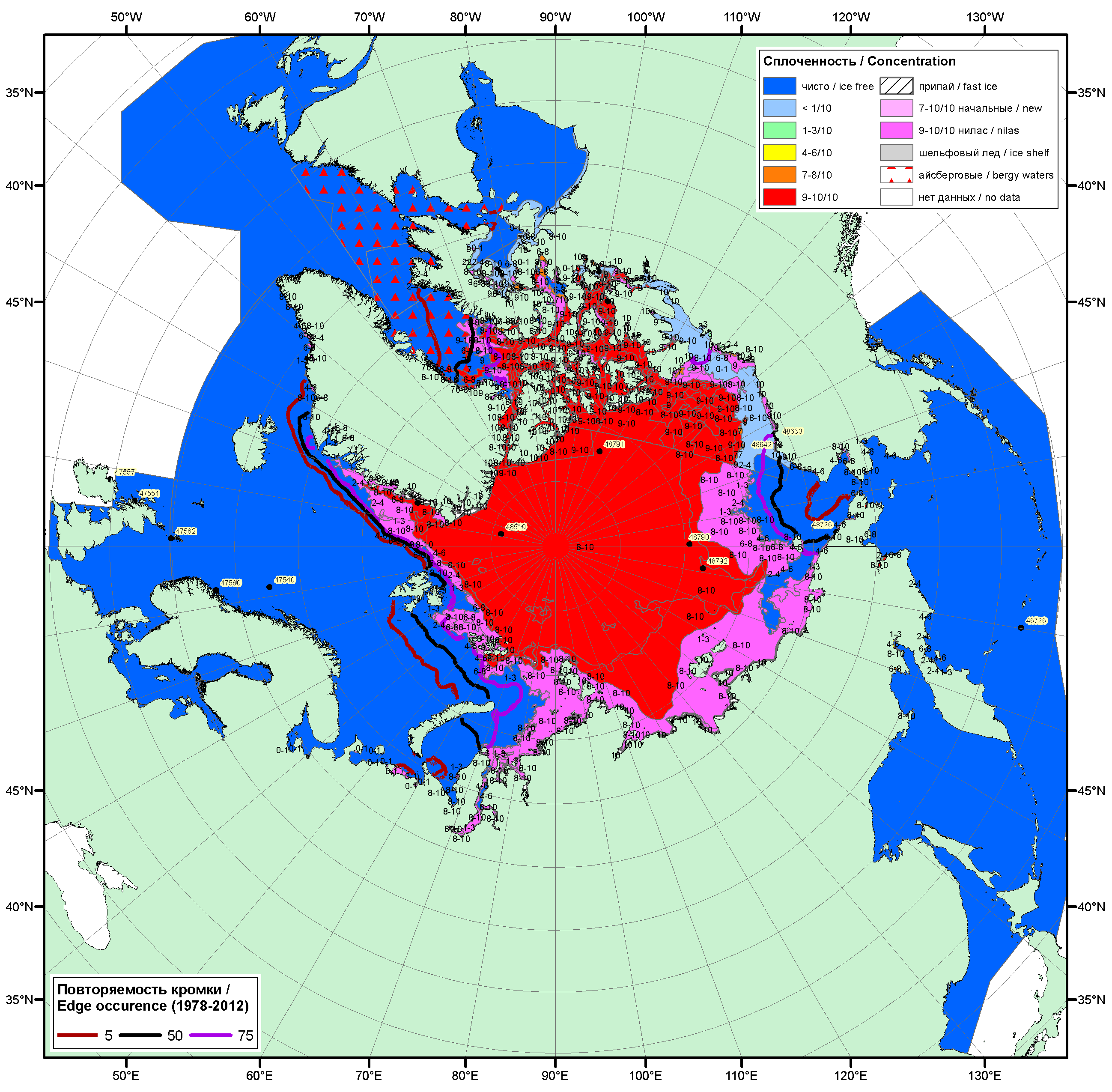 Рисунок 1б – Обзорная ледовая карта СЛО за 23.10.2017 -31.10.2017 г. (цветовая раскраска по общей сплоченности) на основе ледового анализа ледового анализа ААНИИ (31.10.2018), Канадской ледовой службы (23.10) и Национального ледового центра США (26.10), положение метеорологический дрейфующих буев IABP и Argos на 31.10.2017T1200+00 и повторяемость кромки за 26-31.10 за период 1979-2012 гг. по наблюдениям SSMR-SSM/I-SSMIS (алгоритм NASATEAM).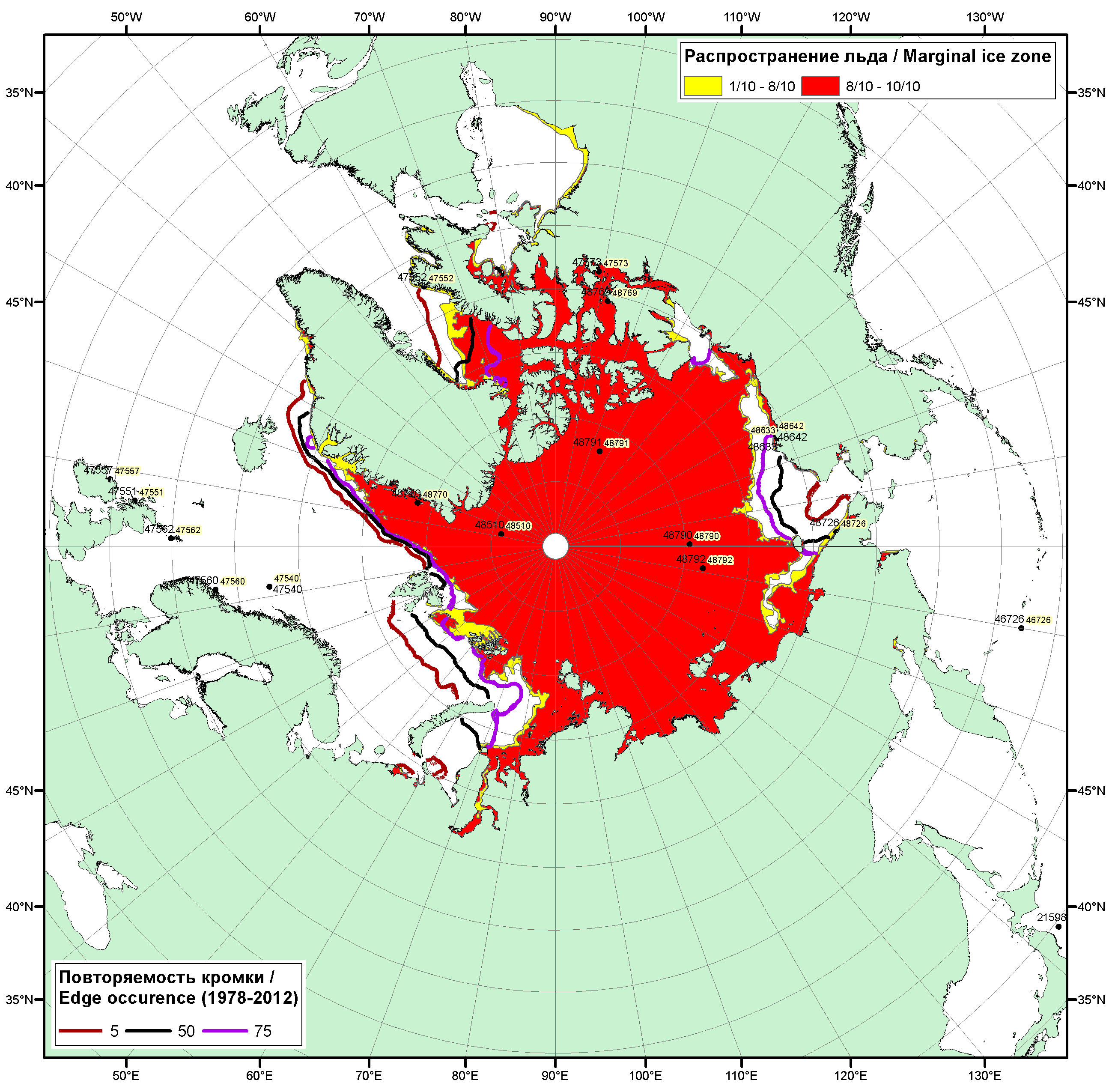 Рисунок 1в – Положение кромки льда и зон разреженных (<8/10) и сплоченных (≥8/10) льдов СЛО за 31.10.2017 г. на основе ледового анализа Национального Ледового Центра США, положение метеорологический дрейфующих буев IABP и Argos на 31.10.2017T1200+00 и повторяемость кромки за 26-31.10 за период 1979-2012 гг. по наблюдениям SSMR-SSM/I-SSMIS (алгоритм NASATEAM)Рисунок 2 – Обзорная ледовая карта СЛО за 23.10 - 31.10.2017 г. и аналогичные периоды 2007-2016 гг. на основе ледового анализа ААНИИ, Канадской ледовой службы и Национального ледового центра США.Таблица 1 – Динамика изменения значений ледовитости по сравнению с предыдущей неделей для морей Северной полярной области за 23.10–29.10.2017 г. по данным наблюдений SSMR-SSM/I-SMISТаблица 2 - Медианные значения ледовитости для Северной полярной области, 3-х меридиональных секторов и моря СМП за текущие 30 и 7-дневные интервалы и её аномалии от 2012-2016 гг. и интервалов 2007-2017 гг. и 1978-2017 гг. по данным наблюдений SSMR-SSM/I-SSMIS, алгоритмы NASATEAM Северная полярная областьСектор 45°W-95°E (Гренландское - Карское моря)Сектор 95°E-170°W (моря Лаптевых - Чукотское, Берингово, Охотское)Сектор 170°W-45°W (море Бофорта и Канадская Арктика)Северный Ледовитый океанМоря СМП (моря Карское-Чукотское)Таблица 3 – Экстремальные и средние значения ледовитости для Северной полярной области, 3 меридиональных секторов и моря СМП за текущий 7-дневный интервал по данным наблюдений SSMR-SSM/I-SSMIS, алгоритмы NASATEAMСеверная полярная областьСектор 45°W-95°E (Гренландское - Карское моря)Сектор 95°E-170°W (моря Лаптевых - Чукотское, Берингово, Охотское)Сектор 170°W-45°W (море Бофорта и Канадская Арктика)Северный Ледовитый океанМоря СМП (моря Карское-Чукотское)Рисунок 4 – Ежедневные оценки сезонного хода ледовитости для Северной Полярной Области и трех меридиональных секторов за период 26.10.1978 - 29.10.2017 по годам на основе расчетов по данным SSMR-SSM/I-SSMIS, алгоритмы NASATEAM: а) Северная полярная область, б) сектор 45°W-95°E (Гренландское – Карское моря), в) сектор 95°E-170°W (моря Лаптевых – Чукотское и Берингово, Охотское), г) сектор 170°W-45°W (море Бофорта и Канадская Арктика), д) Северный Ледовитый океан, е) Северный морской путь (Карское - Чукотское моря).Рисунок 5 – Медианные распределения сплоченности льда за текущие 7 и 30-дневные промежутки и её разности относительно медианного распределения за те же месяца за периоды 1979-2017 (центр) и 2007-2017 гг. (справа) на основе расчетов по данным SSMR-SSM/I-SSMIS, алгоритмы NASATEAM.Южный океан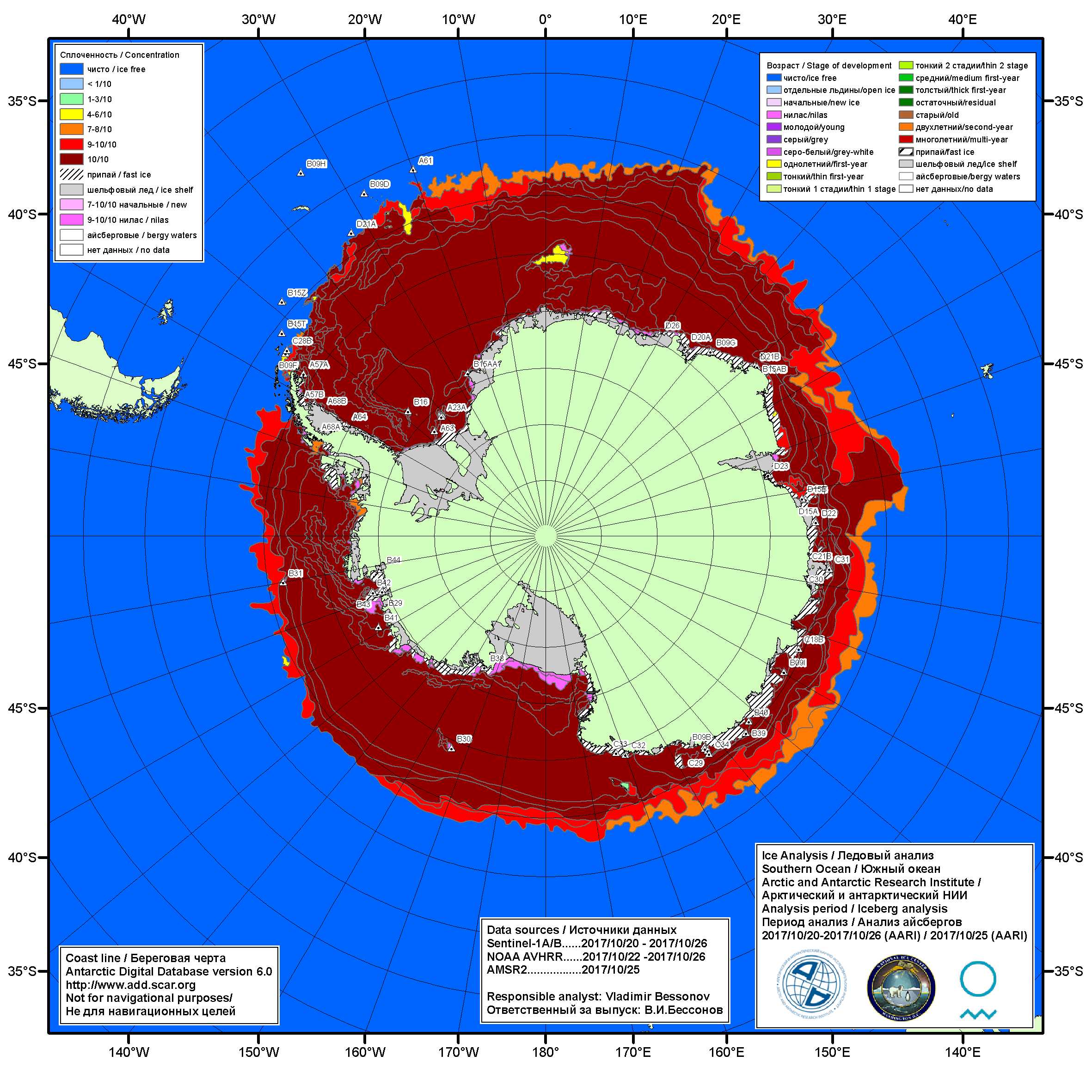 Рисунок 6а – Ледовая карта Южного океана (цветовая окраска по общей сплоченности) и расположение крупных айсбергов на основе информации совместного ледового анализа НЛЦ США, ААНИИ и НМИ (Норвегия) за 26.10.2017.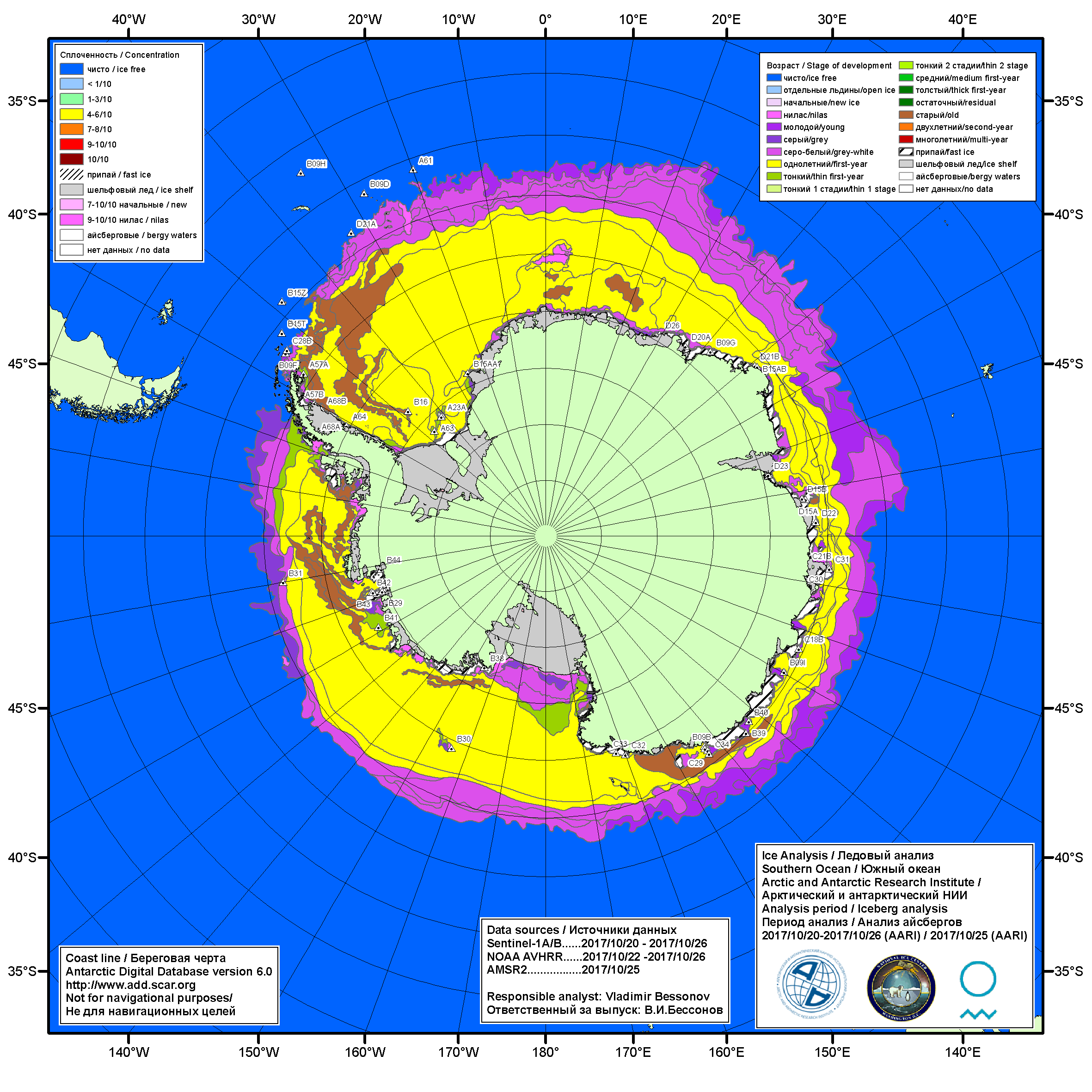 Рисунок 6б – Ледовая карта Южного океана (цветовая окраска по возрасту) и расположение крупных айсбергов на основе информации совместного ледового анализа НЛЦ США, ААНИИ и НМИ (Норвегия) за 26.10.2017.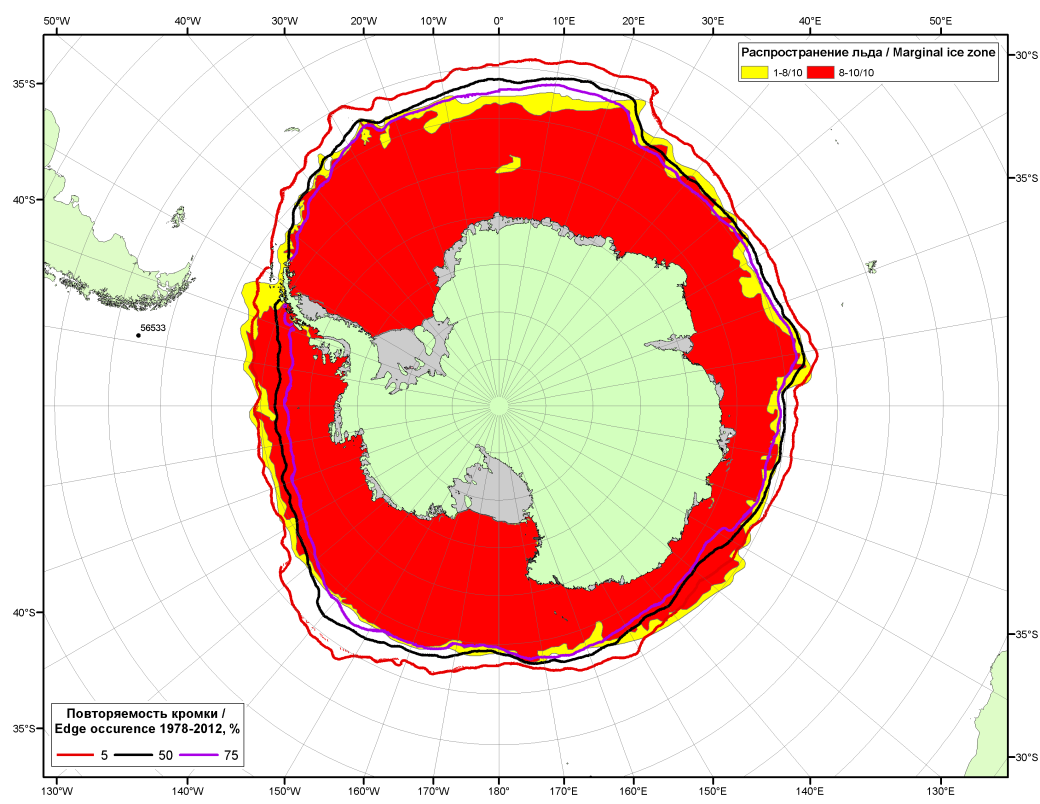 Рисунок 6в – Положение кромки льда и зон разреженных (<8/10) и сплоченных (≥8/10) льдов Южного океана за 31.10.2017 г. на основе ледового анализа Национального Ледового Центра США, положение метеорологический дрейфующих буев IABP и Argos на 31.10.2017T1200+00 и повторяемость кромки за 26-31.10 за период 1979-2012 гг. по наблюдениям SSMR-SSM/I-SSMIS (алгоритм NASATEAM.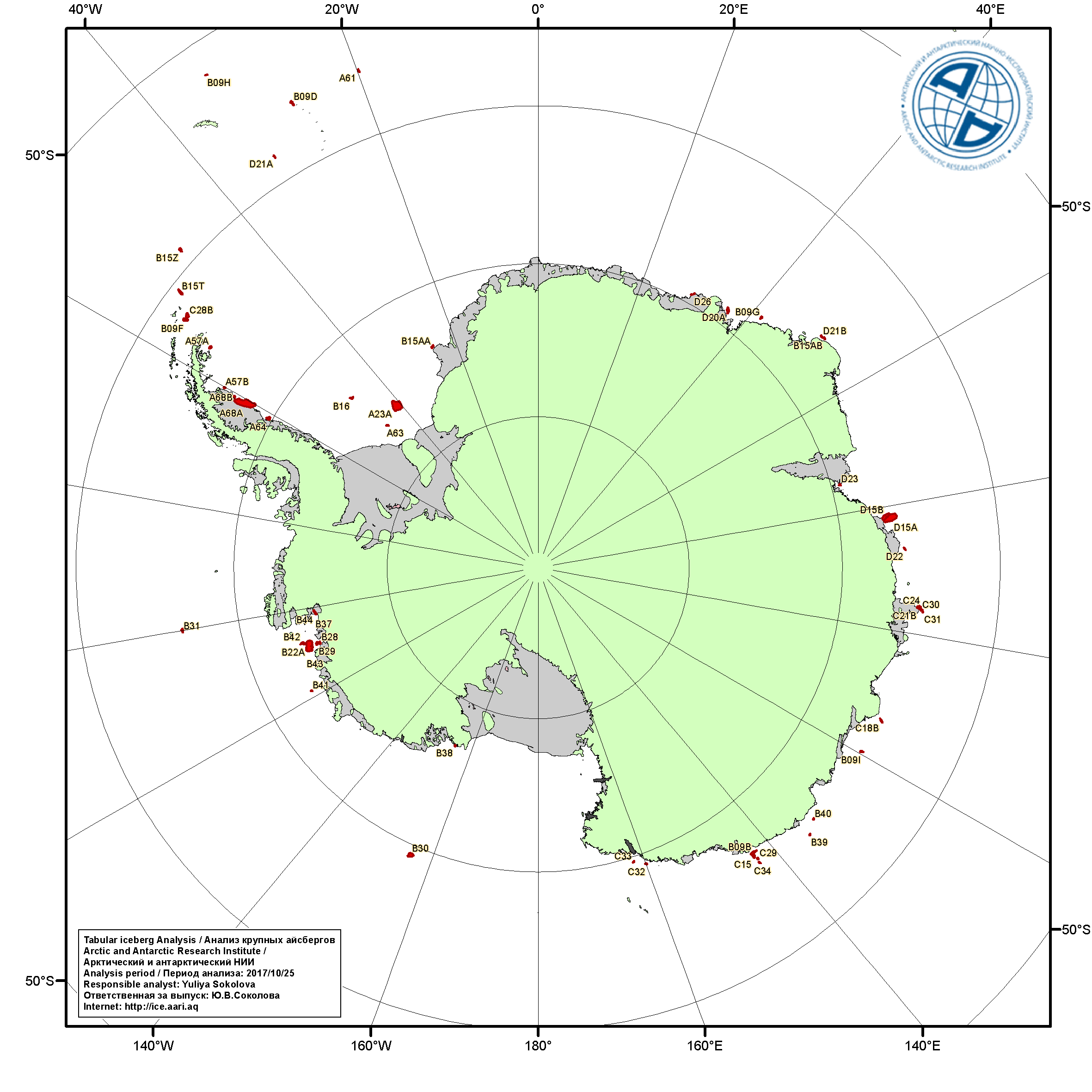 Рисунок 6г – Анализ ААНИИ крупных айсбергов Южного океана за 25.10.2017.Рисунок 7 – Ежедневные оценки сезонного хода ледовитости Южного Океана и меридиональных секторов за период 26.10.1978 – 29.10.2017 по годам на основе расчетов по данным SSMR-SSM/I-SSMIS, алгоритм NASATEAM: а) Южный Океан, б) Атлантический сектор (60°W-30°E, море Уэдделла), в) Индоокеанский сектор (30°E-150°E, моря Космонавтов, Содружества, Моусона), г) Тихоокеанский сектор (150°E-60°W, моря Росса, Беллинсгаузена)Рисунок 8 – Медианные распределения общей сплоченности льда за текущие 7 и 30-дневные промежутки (слева) и её разности относительно медианного распределения за тот же месяц за периоды 1978-2017 (центр) и 2007-2017 гг. (справа) на основе расчетов по данным SSMR-SSM/I-SSMIS, алгоритм NASATEAMТаблица 4 – Динамика изменения значений ледовитости по сравнению с предыдущей неделей для морей Южного океана за 23.09 - 29.10.2017 г. по данным наблюдений SSMR-SSM/I-SSMISТаблица 5 - Медианные значения ледовитости для Южного океана и 3 меридиональных секторов за текущие 30 и 7-дневные интервалы и её аномалии от 2012-2016 гг. и интервалов 2007-2017 гг. и 1978-2017 гг. по данным наблюдений SSMR-SSM/I-SSMIS, алгоритм NASATEAMЮжный ОкеанАтлантический сектор (60°W-30°E, море Уэдделла)Индоокеанский сектор (30°E-150°E, моря Космонавтов, Содружества, Моусона)Тихоокеанский сектор (150°E-60°W, моря Росса, Беллинсгаузена)Таблица 6 – Экстремальные значения ледовитости для Южного океана и 3 меридиональных секторов за текущий 7-дневный интервал по данным наблюдений SSMR-SSM/I-SSMIS, алгоритм NASATEAMЮжный ОкеанАтлантический сектор (60°W-30°E, море Уэдделла)Индоокеанский сектор (30°E-150°E, моря Космонавтов, Содружества, Моусона)Тихоокеанский сектор (150°E-60°W, моря Росса, Беллинсгаузена)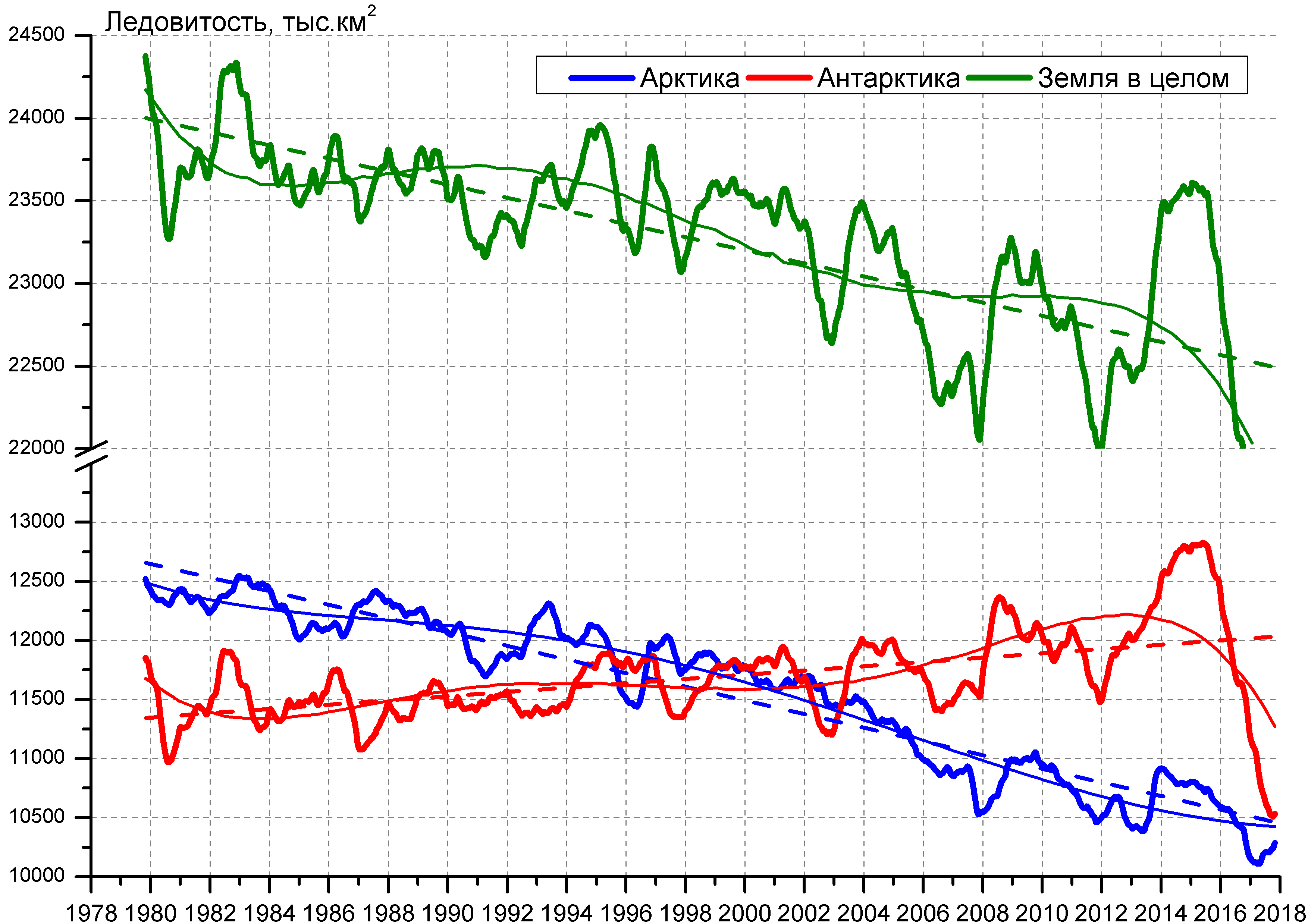 Рисунок 9 – Ежедневные cглаженные окном 365 суток значения ледовитости Арктики, Антарктики и Земли в целом с 26.10.1978 по 29.10.2017 на основе SSMR-SSM/I-SSMIS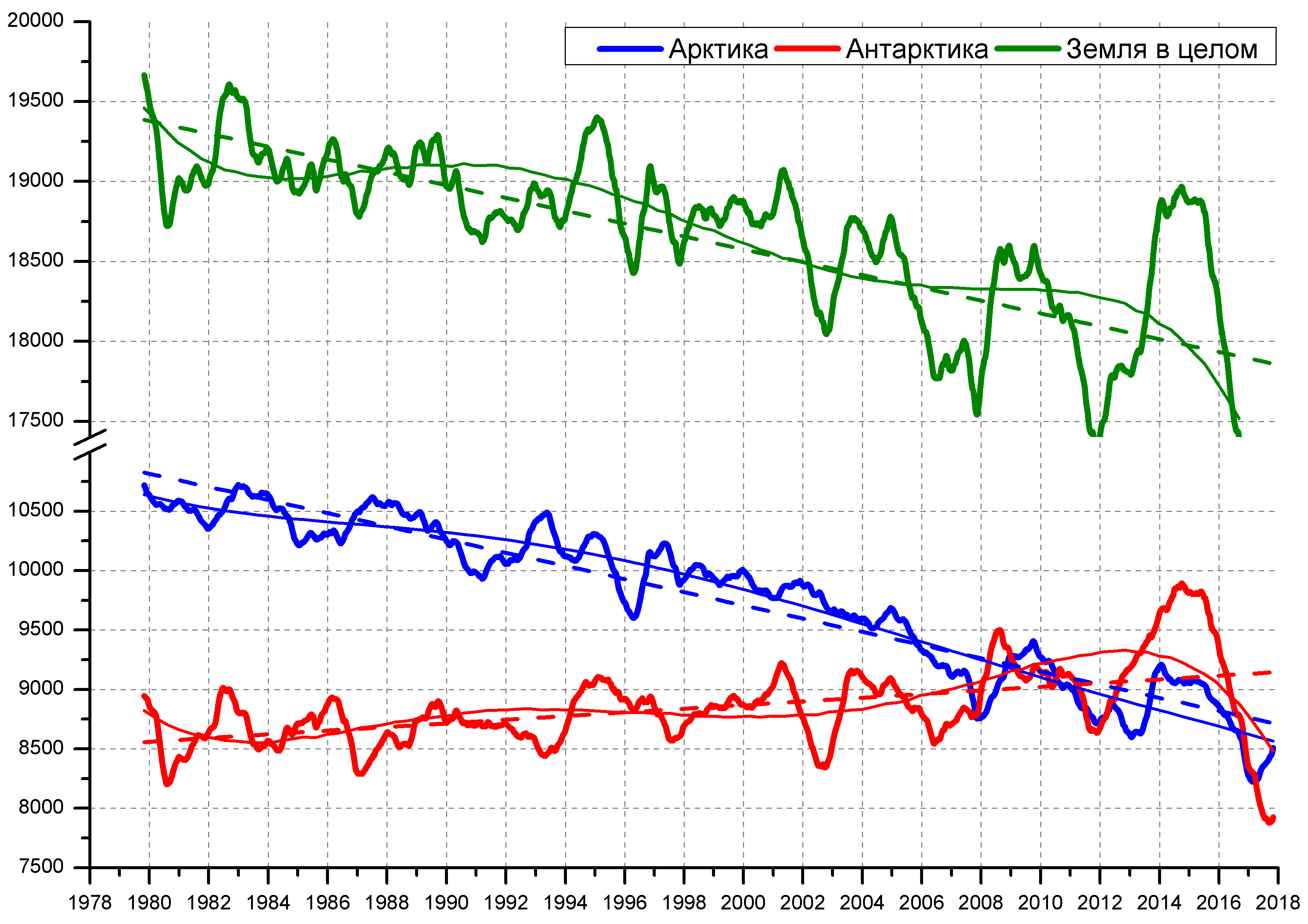 Рисунок 10 – Ежедневные cглаженные окном 365 суток значения приведенной ледовитости (площади морского льда) Арктики, Антарктики и Земли в целом с 26.10.1978 по 29.10.2017 на основе SSMR-SSM/I-SSMISПриложение 1 – Статистические значения ледовитостей по отдельным акваториям Северной Полярной Области и Южного океанаТаблица 7 – Средние, аномалии среднего и экстремальные значения ледовитостей для Северной полярной области и её отдельных акваторий за текущие 7-дневный (неделя) и 30-дневный промежутки времени по данным наблюдений SSMR-SSM/I-SSMIS, алгоритм NASATEAM за период 1978-2017 гг.23-29.1030.09-29.10Таблица 8 – Средние, аномалии среднего и экстремальные значения ледовитостей для Южного океана и его отдельных акваторий за текущие 7-дневный (неделя) и 30-дневный промежутки времени по данным наблюдений SSMR-SSM/I-SSMIS, алгоритм NASATEAM за период 1978-2017 гг.23-29.1030.09-29.10Таблица 9 – Динамика изменения значений ледовитости по сравнению с предыдущей неделей для морей Северной полярной области и Южного океана за текущий 7-дневный (неделя) промежуток времени по данным наблюдений SSMIS23-29.1023-29.1023-29.1023-29.1023-29.1023-29.1023-29.10Характеристика исходного материала и методика расчетовДля иллюстрации ледовых условий Арктического региона представлены совмещенные региональные карты ААНИИ, ГМЦ России, ледовой службы Германии (BSH), Канадской ледовой службы – КЛС и Национального ледового центра США - НЛЦ. Совмещение карт выполнено путем перекрытия слоев (ААНИИ, слой #1), (региональная карта НЛЦ, слой #1), (ГМЦ России, слой #1), (BSH, слой #1) -> (КЛС, слой #2)  –> (обзорная карта НЛЦ, слой #3). Как результат, карты ААНИИ характеризуют ледовые условия морей Гренландского…Бофорта и Охотского, карты ГМЦ России – Азовского, Каспийского и Белого, карты НЛЦ – Берингова моря, карты BSH – Балтийского карты КЛС - морей Бофорта, Канадского архипелага, Баффина, Девисова пролива, Лабрадор, Св. Лаврентия, а НЛЦ - Арктического Бассейна, Линкольна,  южной части Гренландского моря, а также в летний период – моря Бофорта, Чукотское и Берингово (при этом полный охват карт НЛЦ – вся акватория СЛО и субполярные моря). Для построения совмещенных карт используется архив данных в обменном формате ВМО СИГРИД3 Мирового центра данных по морскому льду (МЦД МЛ). В пределах отдельного срока выборка карт из архива проводилась по критериям близости карт к сроку выпуска карты ААНИИ с максимальным интервалом времени между картами до 7 суток (день недели выпуска карт ААНИИ и ГМЦ России– каждая среда, BSH – каждый понедельник, КЛС – каждый вторник, НЛЦ – 1 раз в 2 недели по вторникам для циркумполярных карт и понедельник – четверг для региональных карт). Для иллюстрации полей толщин льда СЛО использованы ежедневные данные по распределению средневзвешенной толщины льда численной модели ACNFS. Численная модель ACNFS имеет пространственное разрешение 1/12° и является совместной моделью морского льда – океана диагностики и краткосрочного прогнозирования состояния ледяного покрова  всех акваторий Северного полушария севернее 40 с.ш. В модели ACNFS используется ледовый блок CICE (Hunke and Lipscomb, 2008), совмещенный с  моделью океана HYCOM (Metzger et al., 2008, 2010). Атмосферный форсинг включает поля приземных метеопараметров и радиационного баланса поверхности. Исходная ледовая информация, используемая для расчетов по модели, включают данные альтиметра, ТПО, сплоченность, профиля температуры и солёности воды.Для иллюстрации ледовых условий Южного океана, а также Северной Полярной области за последние сутки используются ежедневные циркумполярные ледовые информационные продукты НЛЦ США по оценке расположения кромки льда и ледяных массивов - MIZ (Marginal Ice Zone). Для цветовой окраски карт использован стандарт ВМО (WMO/Td. 1215) для зимнего (по возрасту) и летнего (по общей сплоченности) периодов. Следует также отметить, что в зонах стыковки карт ААНИИ, ГМЦ России, КЛС и НЛЦ наблюдается определенная несогласованность границ и характеристик ледовых зон вследствие ряда различий в ледовых информационных системах подготавливающих служб (карты для Балтийского моря представлены только BSH или ААНИИ). Однако, данная несогласованность несущественна для целей интерпретации ледовых условий в рамках настоящего обзора. Для получения оценок ледовитости (extent) и приведенной ледовитости – площади льда (area) отдельных секторов, морей, частей морей Северной полярной области и Южного океана и климатического положения кромок заданной повторяемости на основе данных спутниковых систем пассивного микроволнового зондирования SSMR-SSM/I-SSMIS-AMSR2 в МЦД МЛ ААНИИ принята следующая технология расчетов:источник данных – архивные (Cavalieri et al., 2008, Meier et al., 2006) и квазиоперативные (Maslanik and Stroeve, 1999) c задержкой 1-2 дня ежедневные матрицы (поля распределения) оценок общей сплоченности Северной (севернее 45° с.ш.) и Южной (южнее 50° с.ш.) Полярных областей на основе обработанных по алгоритму NASATEAM данных многоканальных микроволновых радиометров SSMR-SSM/I-SSMIS ИСЗ NIMBUS-7 и DMSP за период с 26.10.1978 г. по настоящий момент времени, копируемые с сервера НЦДСЛ;источник данных – ежедневные матрицы (поля распределения) оценок общей сплоченности Северной и Южной полярной областей на основе обработанных по алгоритму Bootstrap данных многоканального микроволнового радиометра AMSR2 ИСЗ GCOM-W1(SHIZUKU) за период с 01.07.2012 г. по настоящий момент времени, предоставленные Японским космическим агентством (provided by JAXA);область расчета – Северная и Южная Полярные области и их регионы с использованием масок океан/суша НЦДСЛ (http://nsidc.org/data/polar_stereo/tools_masks.html);границы используемых масок расчета отдельных меридиональных секторов, морей, частей морей Северной полярной области и Южного океана представлены на рисунках П1 – П2, не совпадают с используемыми в НЦДСЛ масками для отдельных акваторий Мирового океана и основаны на номенклатуре ААНИИ для морей Евразийского шельфа (Гренландское - Чукотское), Атласе Северного ледовитого океана (1980) и Атласе океанов (1980) издательства ГУНИО МО.вычислительные особенности расчета – авторское программное обеспечение ААНИИ с сохранением точности расчетов и оценке статистических параметров по гистограмме распределения и свободно-распространяемое программное обеспечение GDAL для векторизации полей климатических параметров;Исходная информация в формате ВМО СИГРИ3 доступна на сервере МЦД МЛ по адресам http://wdc.aari.ru/datasets/d0004 (карты ААНИИ), http://wdc.aari.ru/datasets/d0031 (карты КЛС), http://wdc.aari.ru/datasets/d0032 (карты НЛЦ), ), http://wdc.aari.ru/datasets/d0033  (карты ГМЦ России) и ), http://wdc.aari.ru/datasets/d0035 (карты BSH).   В графическом формате PNG совмещенные карты ААНИИ-КЛС-НЛЦ доступны по адресу http://wdc.aari.ru/datasets/d0040. Результаты расчетов ледовитости Северной, Южной полярных областей, их отдельных меридиональных секторов, морей и частей морей доступны на сервере МЦД МЛ ААНИИ в каталогах соответственно http://wdc.aari.ru/datasets/ssmi/data/north/extent/ и http://wdc.aari.ru/datasets/ssmi/data/south/extent/.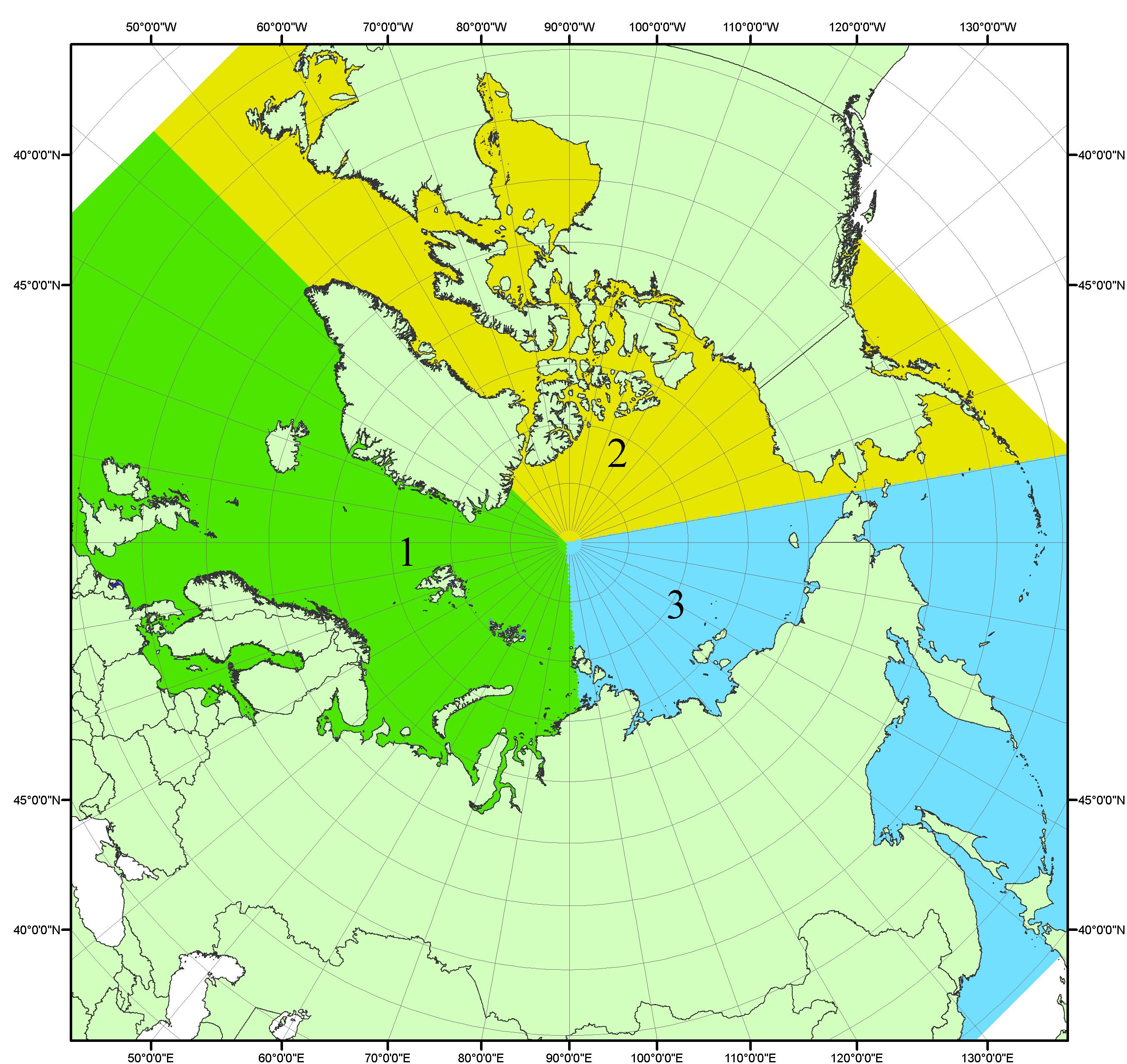 Рисунок П1 – Секторальное деление северной полярной области. 1 - Сектор 45°W-95°E (Гренландское - Карское моря); 2 - Сектор 170°W-45°W (море Бофорта и Канадская Арктика); 3 - Сектор 95°E-170°W (моря Лаптевых - Чукотское, Берингово, Охотское, Японское)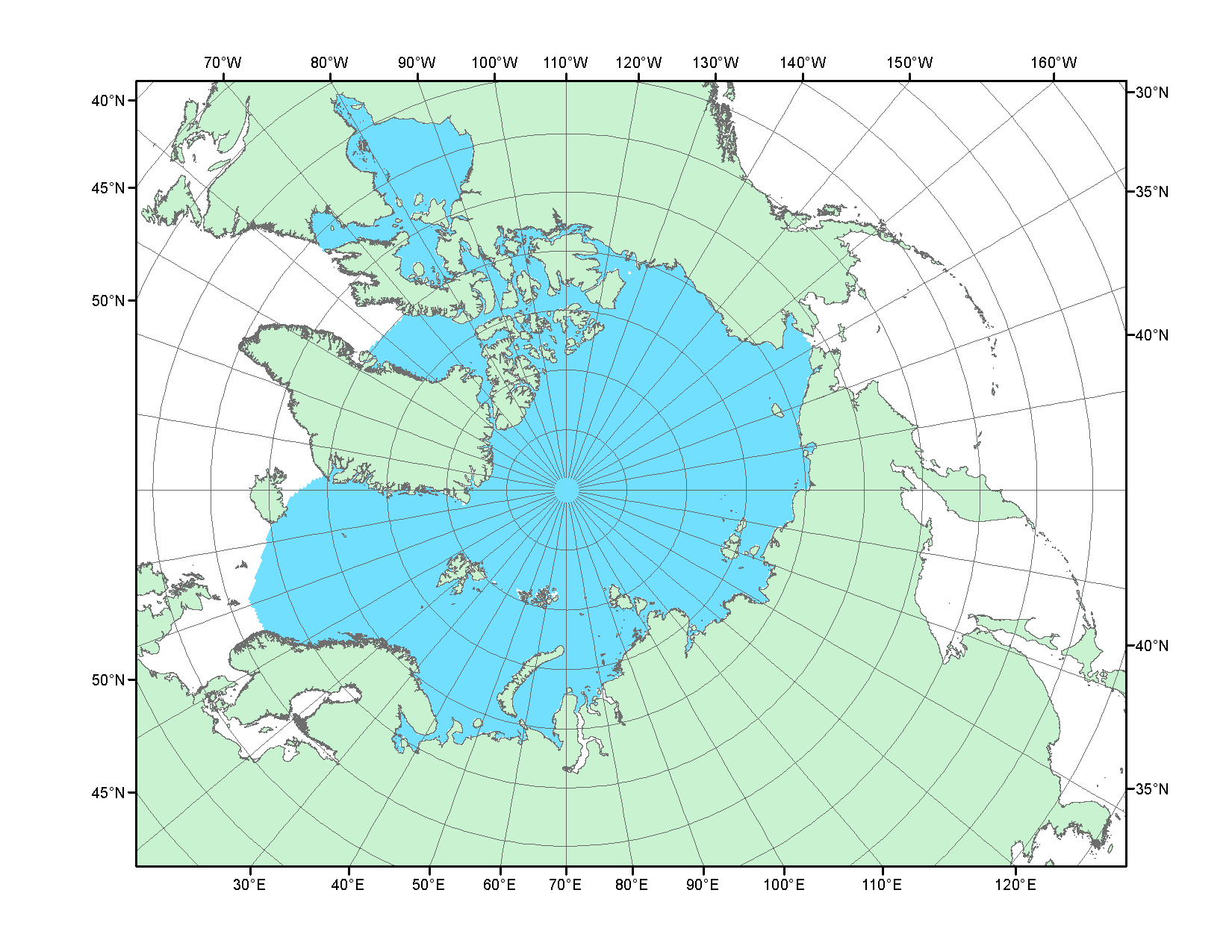 Рисунок П2 – Северный ледовитый океан в официальных границах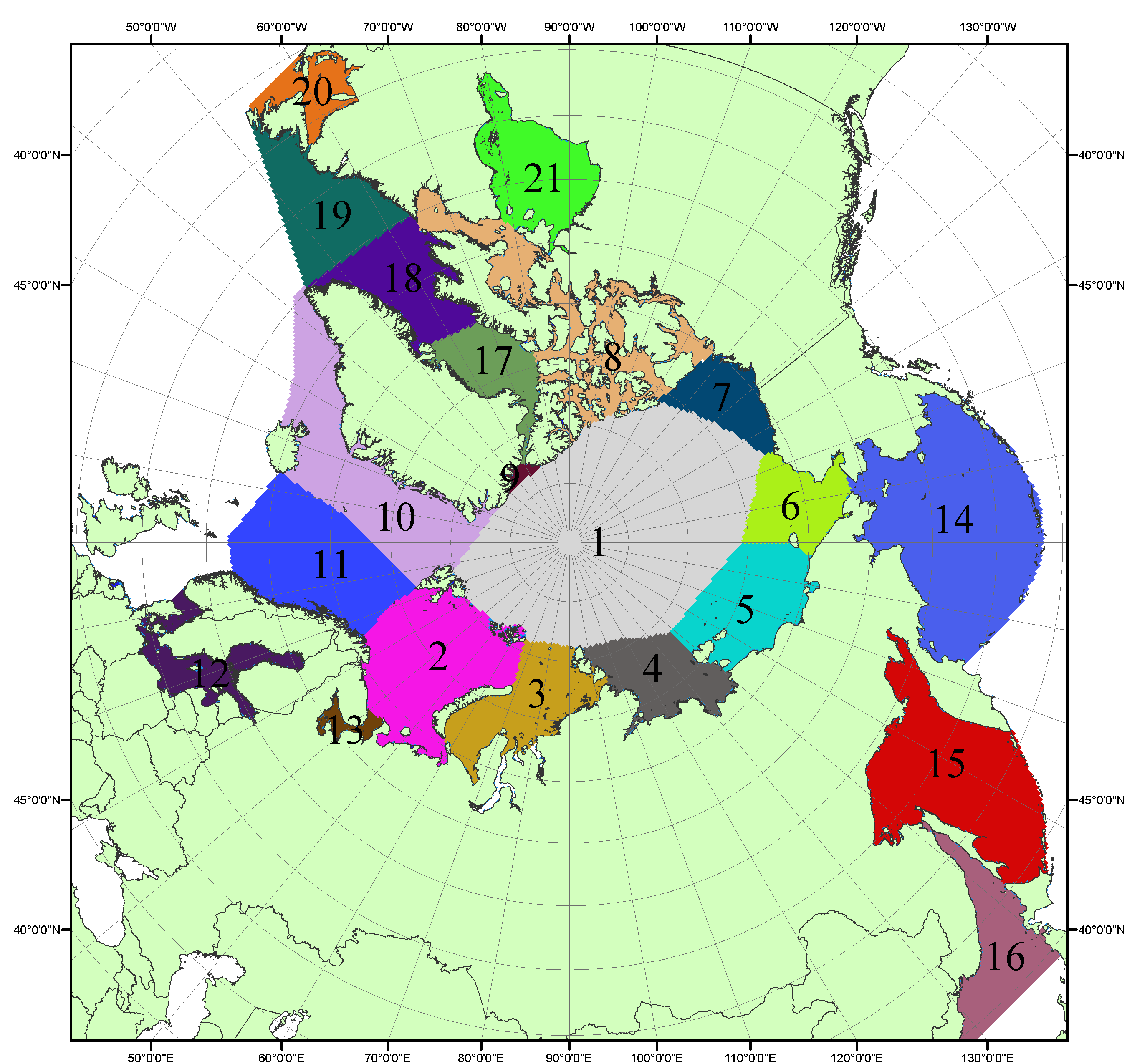 Рисунок П3 – Моря северной полярной области. 1 – Арктический бассейн; 2- Баренцево море; 3 – Карское море; 4 – море Лаптевых; 5 - Восточно-Сибирское море; 6 – Чукотское море; 7 – море Бофорта; 8 – Канадский архипелаг; 9 – море Линкольна; 10 – Гренландское море; 11 – Норвежское море; 12 – Балтийское море; 13 – Белое море; 14 – Берингово море; 15 – Охотское море; 16 – Японское море; 17 – море Баффина; 18 – Дейвисов пролив; 19 – море Лабрадор; 20 – залив Святого Лаврентия; 21 – Гудзонов залив.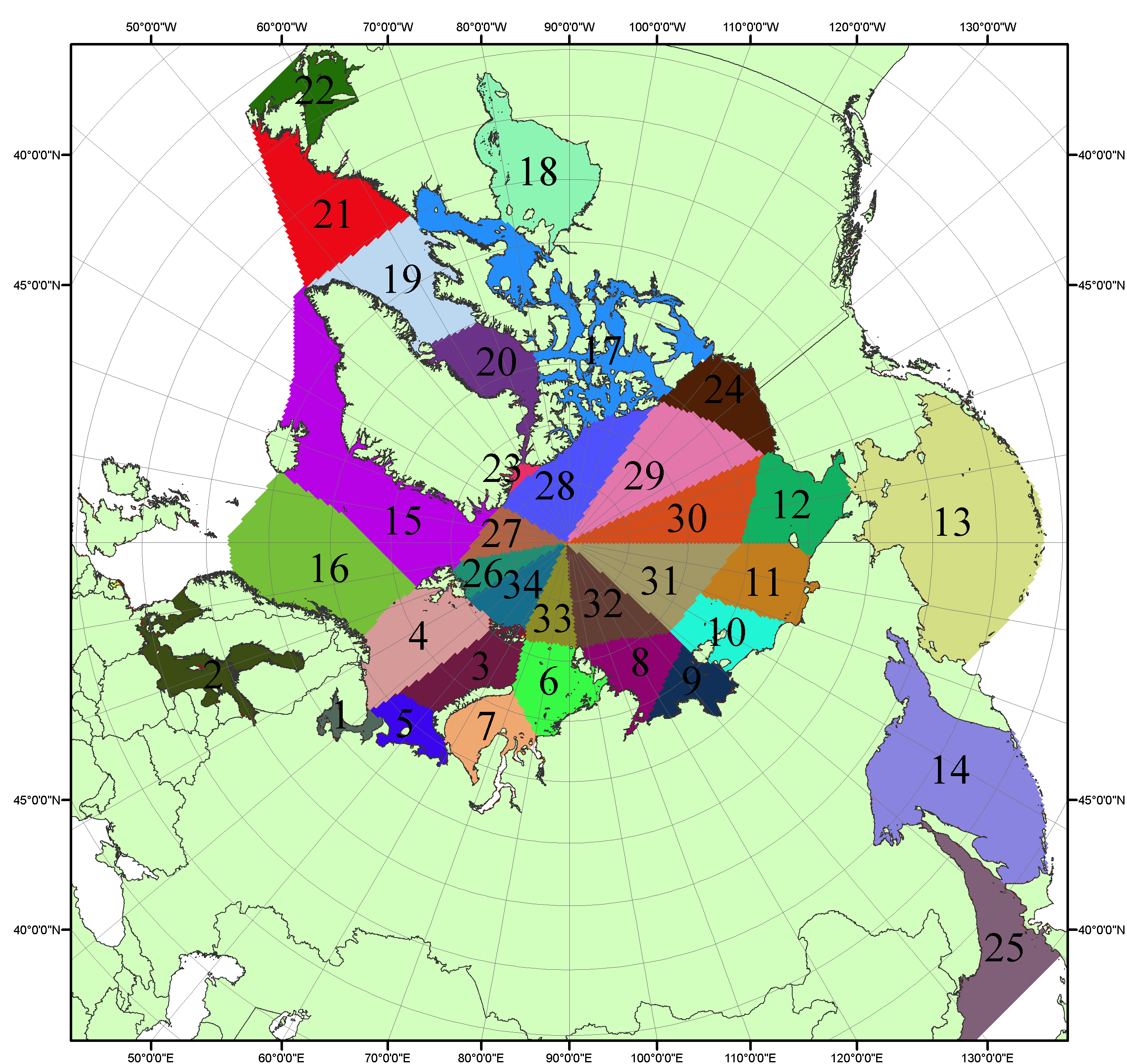 Рисунок П4 – Сектора и моря северной полярной области. 1 - Белое море; 2- Балтийское море; 3 – Баренцево море (СВ); 4 – Баренцево море (З); 5 - Баренцево море (ЮВ); 6 – Карское море (СВ); 7 – Карское море (ЮЗ); 8 – море Лаптевых (В); 9 – море Лаптевых (З); 10 – Восточно-Сибирское море (З); 11 – Восточно-Сибирское море (В); 12 –Чукотское море; 13 –Берингово море; 14 – Охотское море; 15 –Гренландское море; 16 – Норвежское море; 17 – Канадский архипелаг; 18 – Гудзонов залив; 19 – Дейвисов пролив; 20 - море Баффина; 21 – море Лабрадор; 22 - залив Святого Лаврентия; 23 - море Линкольна; 24 - море Бофорта; 25 - Японское море; 26 - сектор АО (30°з.д. – 10°в.д.); 27 – сектор АО (10°в.д. – 30°в.д.); 28 - сектор АО (30°в.д. – 65°в.д.); 29 - сектор АО (65°в.д. – 96°в.д.);30 - сектор АО (96°в.д. – 140°в.д.);31 - сектор АО (140°в.д. – 180°в.д.); 32 - сектор АО (180°в.д. – 156°з.д.); 33 - сектор АО (156°з.д. – 123°з.д.); 34 - сектор АО (123°з.д. – 30°з.д.).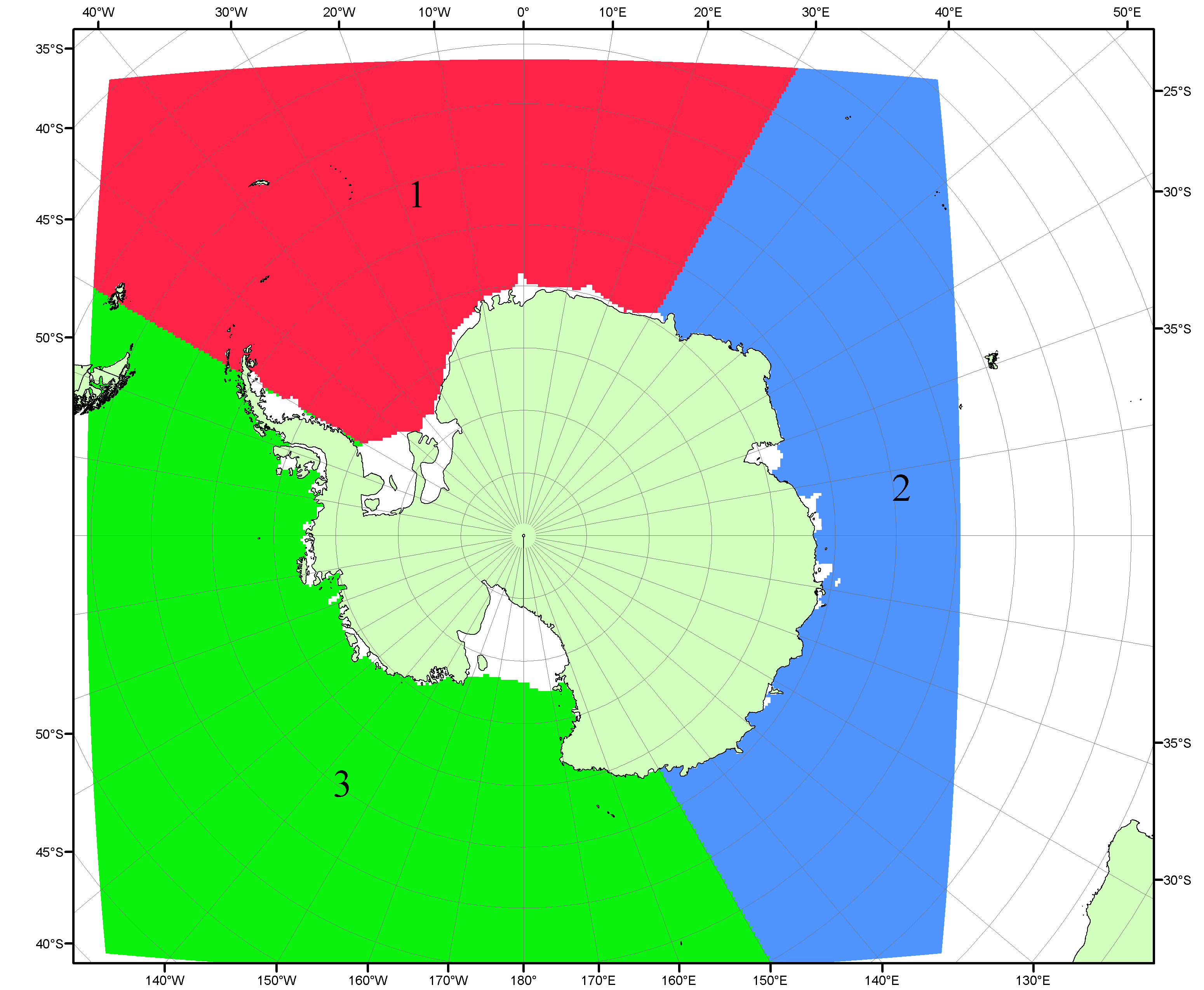 Рисунок П5 – Секторальное деление Южного океана. 1 - Атлантический сектор (60°W-30°E, море Уэдделла); 2 - Индоокеанский сектор (30°E-150°E, моря Космонавтов, Содружества, Моусона); 3 - Тихоокеанский сектор (150°E-60°W, моря Росса, Беллинсгаузена)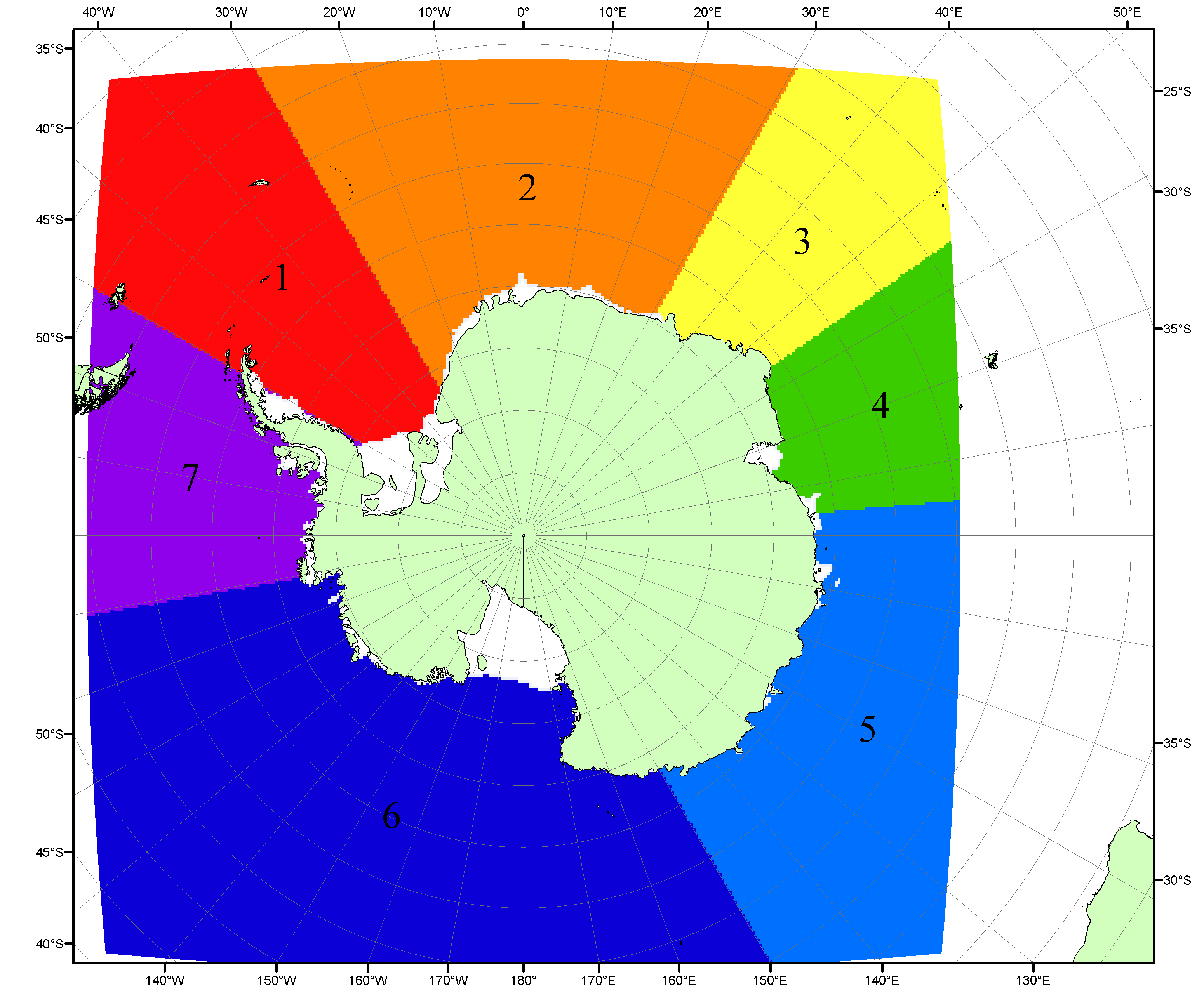 Рисунок П6 – Моря Южного океана. 1 – Западная часть моря Уэдделла; 2- Восточная часть моря Уэдделла; 3 – Море Космонавтов; 4 – море Содружества; 5 – море Моусона; 6 – море Росса; 7 – Море Беллинсгаузена.Список источников1. Атлас океанов. Северный Ледовитый океан. – 1980. М: Изд. ГУНИО МО СССР ВМФ – 184 с.2. Атлас океанов. Термины. Понятия. Справочные таблицы. - Изд. ВМФ МО СССР.-1980.3. Границы океанов и морей. – 1960. Л.: Изд. ГУНИО ВМФ. – 51 с.4. Andersen, S., R. Tonboe, L. Kaleschke, G. Heygster, and L. T. Pedersen, Intercomparison of passive microwave sea ice concentration retrievals over the high-concentration Arctic sea ice.// J. Geophys. Res. – 2007. – Vol. 112. C08004, doi:10.1029/2006JC003543.5. Cavalieri, D., C. Parkinson, P. Gloersen, and H. J. Zwally. 1996, updated 2008. Sea Ice Concentrations from Nimbus-7 SMMR and DMSP SSM/I Passive Microwave Data, [1978.10.26 – 2007.12.31]. Boulder, Colorado USA: National Snow and Ice Data Center. Digital media.6. Meier, W., F. Fetterer, K. Knowles, M. Savoie, M. J. Brodzik. 2006, updated quarterly. Sea Ice Concentrations from Nimbus-7 SMMR and DMSP SSM/I Passive Microwave Data, [2008.01.01 – 2008.03.25]. Boulder, Colorado USA: National Snow and Ice Data Center. Digital media.7. Maslanik, J., and J. Stroeve. 1999, updated daily. Near-Real-Time DMSP SSM/I-SSMIS Daily Polar Gridded Sea Ice Concentrations, [2008.03.26 – present moment]. Boulder, Colorado USA: National Snow and Ice Data Center. Digital media.8. Ice Chart Colour Code Standard. - JCOMM Technical Report Series No. 24, 2004, WMO/TD-No.1215. (http://jcomm.info/index.php?option=com_oe&task=viewDocumentRecord&docID=4914)9. JAXA GCOM-W1 ("SHIZUKU") Data Providing Service - http://gcom-w1.jaxa.jp/index.html 10. ACNFS on Internet - http://www7320.nrlssc.navy.mil/hycomARC 11. Posey, P.G., E.J. Metzger, A.J. Wallcraft, O.M Smedstad and M.W. Phelps, 2010: Validation of the 1/12° Arctic Cap Nowcast/Forecast System (ACNFS). Naval Report NRL/MR/7320-10-9287, Stennis Space Center, MS.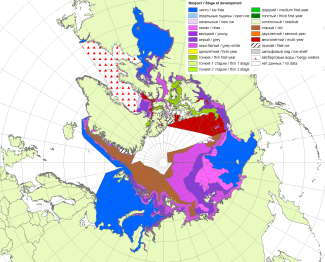 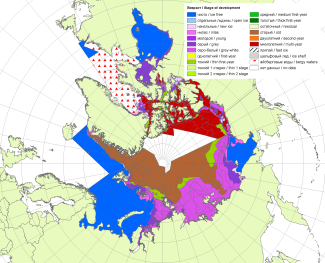 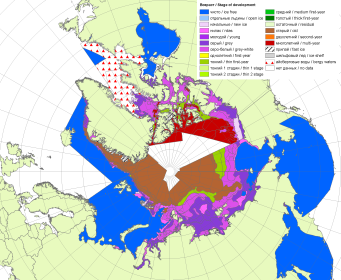 200720102011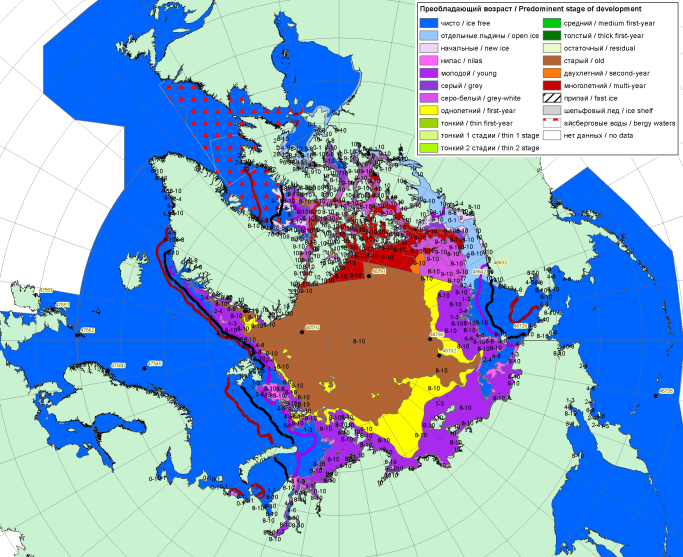 20172017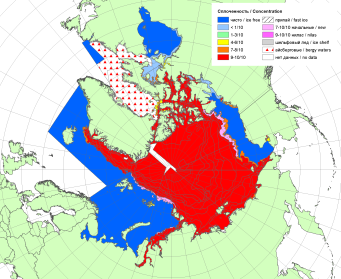 20172017201220172017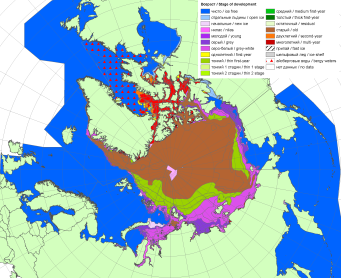 201720172013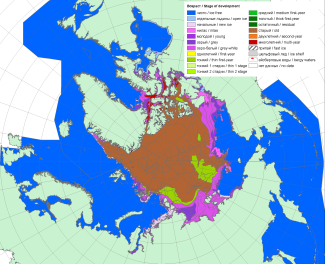 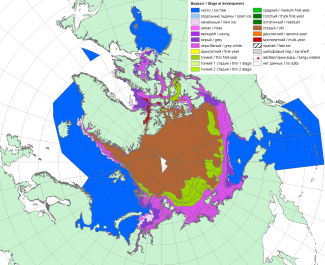 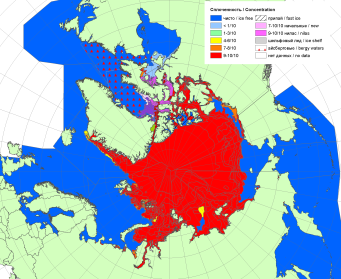 201620152014РегионСеверная полярная областьСектор 45°W-95°E (Гренландское - Карское моря)Сектор 95°E-170°W (моря Лаптевых - Чукотское, Берингово, Охотское)Сектор 170°W-45°W (море Бофорта и Канадская Арктика)Северный Ледовитый океанМоря СМП (моря Карское-Чукотское)Разность677.6231.9224.2221.5668.0318.5тыс.кв.км/сут.96.833.132.031.695.445.5МесяцS, тыс. км2Аномалии, тыс км2/%Аномалии, тыс км2/%Аномалии, тыс км2/%Аномалии, тыс км2/%Аномалии, тыс км2/%Аномалии, тыс км2/%Аномалии, тыс км2/%МесяцS, тыс. км22012 г2013 г2014 г2015 г2016 г2007-2017гг1978-2017гг30.09-29.106577.41057.9-672.3-434.6-193.8692.042.0-1391.230.09-29.106577.419.2-9.3-6.2-2.911.80.6-17.523-29.107775.1514.6-650.7-700.3-416.8886.1-126.6-1271.123-29.107775.17.1-7.7-8.3-5.112.9-1.6-14.1МесяцS, тыс. км2Аномалии, тыс км2/%Аномалии, тыс км2/%Аномалии, тыс км2/%Аномалии, тыс км2/%Аномалии, тыс км2/%Аномалии, тыс км2/%Аномалии, тыс км2/%МесяцS, тыс. км22012 г2013 г2014 г2015 г2016 г2007-2017гг1978-2017гг30.09-29.101403.731.1-24.9-570.8-91.353.6-131.7-529.830.09-29.101403.72.3-1.7-28.9-6.14.0-8.6-27.423-29.101674.7172.0-245.3-651.2-85.0241.8-90.1-573.123-29.101674.711.4-12.8-28.0-4.816.9-5.1-25.5МесяцS, тыс. км2Аномалии, тыс км2/%Аномалии, тыс км2/%Аномалии, тыс км2/%Аномалии, тыс км2/%Аномалии, тыс км2/%Аномалии, тыс км2/%Аномалии, тыс км2/%МесяцS, тыс. км22012 г2013 г2014 г2015 г2016 г2007-2017гг1978-2017гг30.09-29.102392.7506.3-405.5400.8103.4411.2214.0-386.630.09-29.102392.726.8-14.520.14.520.89.8-13.923-29.102907.9-150.1-295.8140.919.5402.234.4-257.223-29.102907.9-4.9-9.25.10.716.11.2-8.1МесяцS, тыс. км2Аномалии, тыс км2/%Аномалии, тыс км2/%Аномалии, тыс км2/%Аномалии, тыс км2/%Аномалии, тыс км2/%Аномалии, тыс км2/%Аномалии, тыс км2/%МесяцS, тыс. км22012 г2013 г2014 г2015 г2016 г2007-2017гг1978-2017гг30.09-29.102781.1520.5-242.0-264.5-205.8227.2-40.3-474.730.09-29.102781.123.0-8.0-8.7-6.98.9-1.4-14.623-29.103192.5492.6-109.7-190.1-351.1242.1-70.9-440.823-29.103192.518.2-3.3-5.6-9.98.2-2.2-12.1МесяцS, тыс. км2Аномалии, тыс км2/%Аномалии, тыс км2/%Аномалии, тыс км2/%Аномалии, тыс км2/%Аномалии, тыс км2/%Аномалии, тыс км2/%Аномалии, тыс км2/%МесяцS, тыс. км22012 г2013 г2014 г2015 г2016 г2007-2017гг1978-2017гг30.09-29.106461.91057.4-685.5-444.7-170.7703.452.4-1339.930.09-29.106461.919.6-9.6-6.4-2.612.20.8-17.223-29.107654.4522.6-674.9-718.6-381.4900.8-115.9-1201.923-29.107654.47.3-8.1-8.6-4.713.3-1.5-13.6МесяцS, тыс. км2Аномалии, тыс км2/%Аномалии, тыс км2/%Аномалии, тыс км2/%Аномалии, тыс км2/%Аномалии, тыс км2/%Аномалии, тыс км2/%Аномалии, тыс км2/%МесяцS, тыс. км22012 г2013 г2014 г2015 г2016 г2007-2017гг1978-2017гг30.09-29.101149.7484.9-473.6137.6147.8557.1160.3-598.130.09-29.101149.772.9-29.213.614.794.016.2-34.223-29.101776.437.5-506.9-231.824.0682.632.5-512.523-29.101776.42.2-22.2-11.51.462.41.9-22.4МесяцМинимальное знач.Максимальное знач.Среднее знач.Медиана23-29.106595.123.10.201610680.929.10.19829046.29224.3МесяцМинимальное знач.Максимальное знач.Среднее знач.Медиана23-29.101424.229.10.20162996.029.10.19822247.82343.4МесяцМинимальное знач.Максимальное знач.Среднее знач.Медиана23-29.102118.723.10.20073484.828.10.19833165.03253.5МесяцМинимальное знач.Максимальное знач.Среднее знач.Медиана23-29.102642.423.10.20124460.529.10.19833633.43638.4МесяцМинимальное знач.Максимальное знач.Среднее знач.Медиана23-29.106478.323.10.201610314.829.10.19828856.29039.0МесяцМинимальное знач.Максимальное знач.Среднее знач.Медиана23-29.10943.323.10.20162830.829.10.19822288.92444.7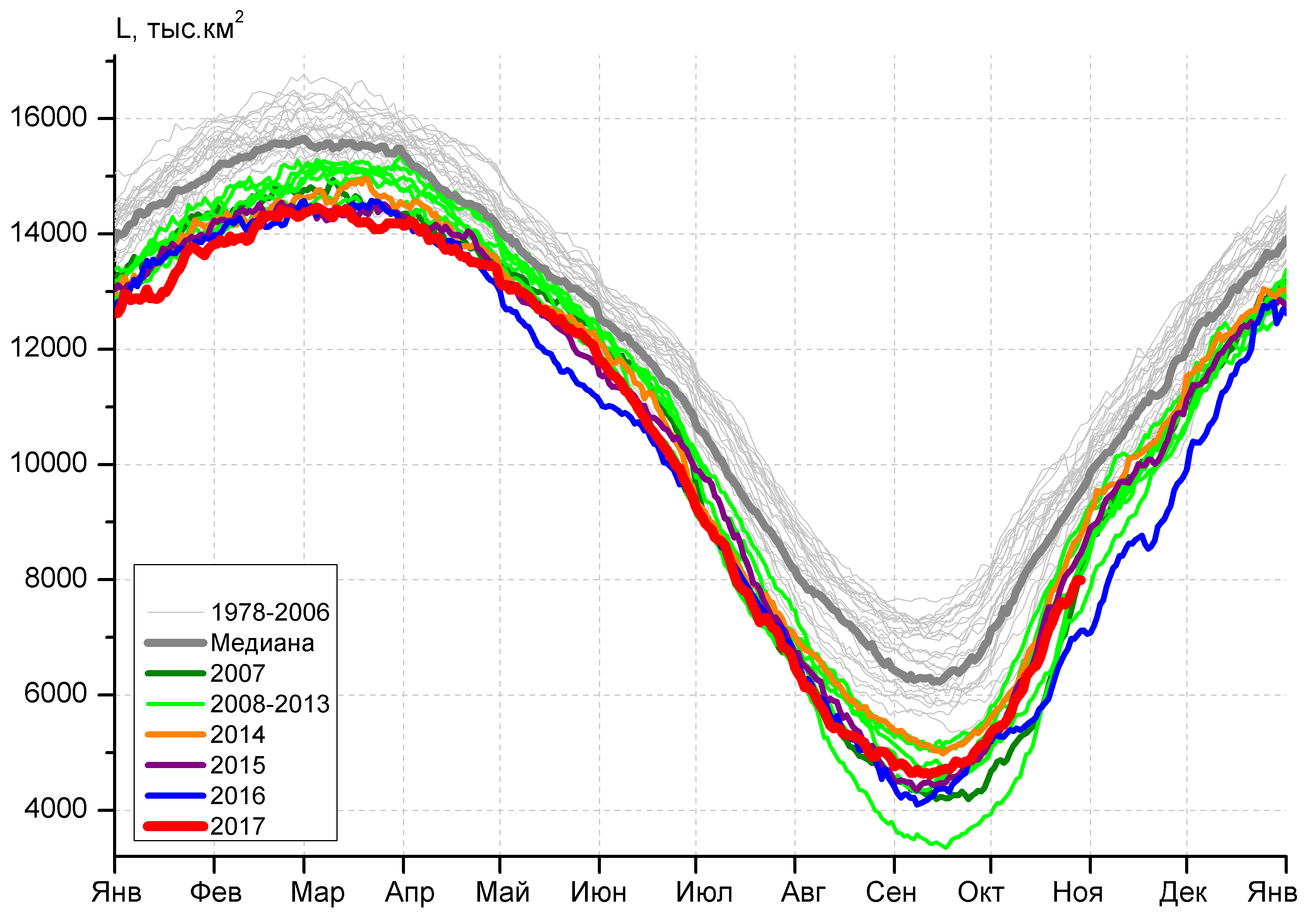 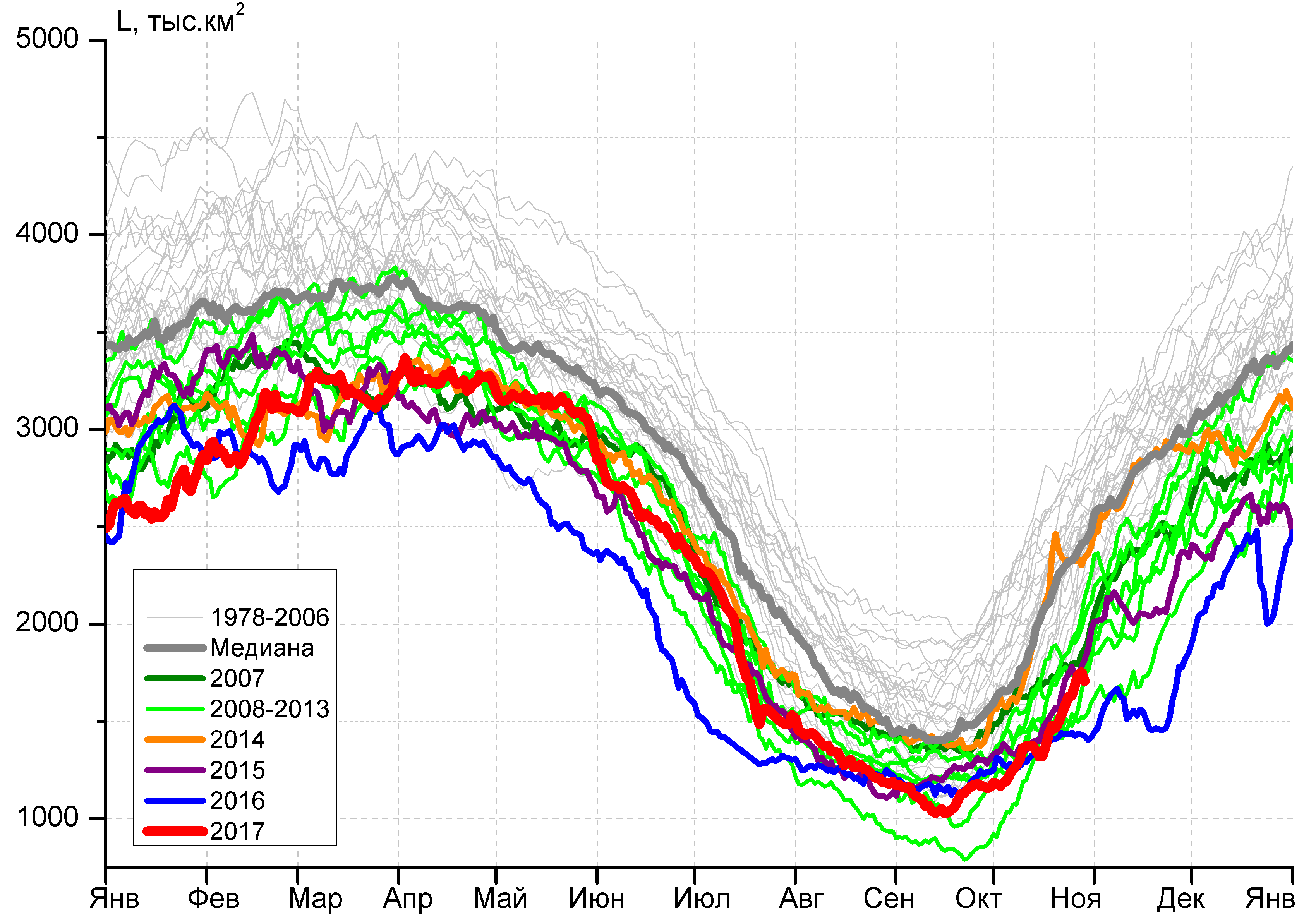 а)б)б)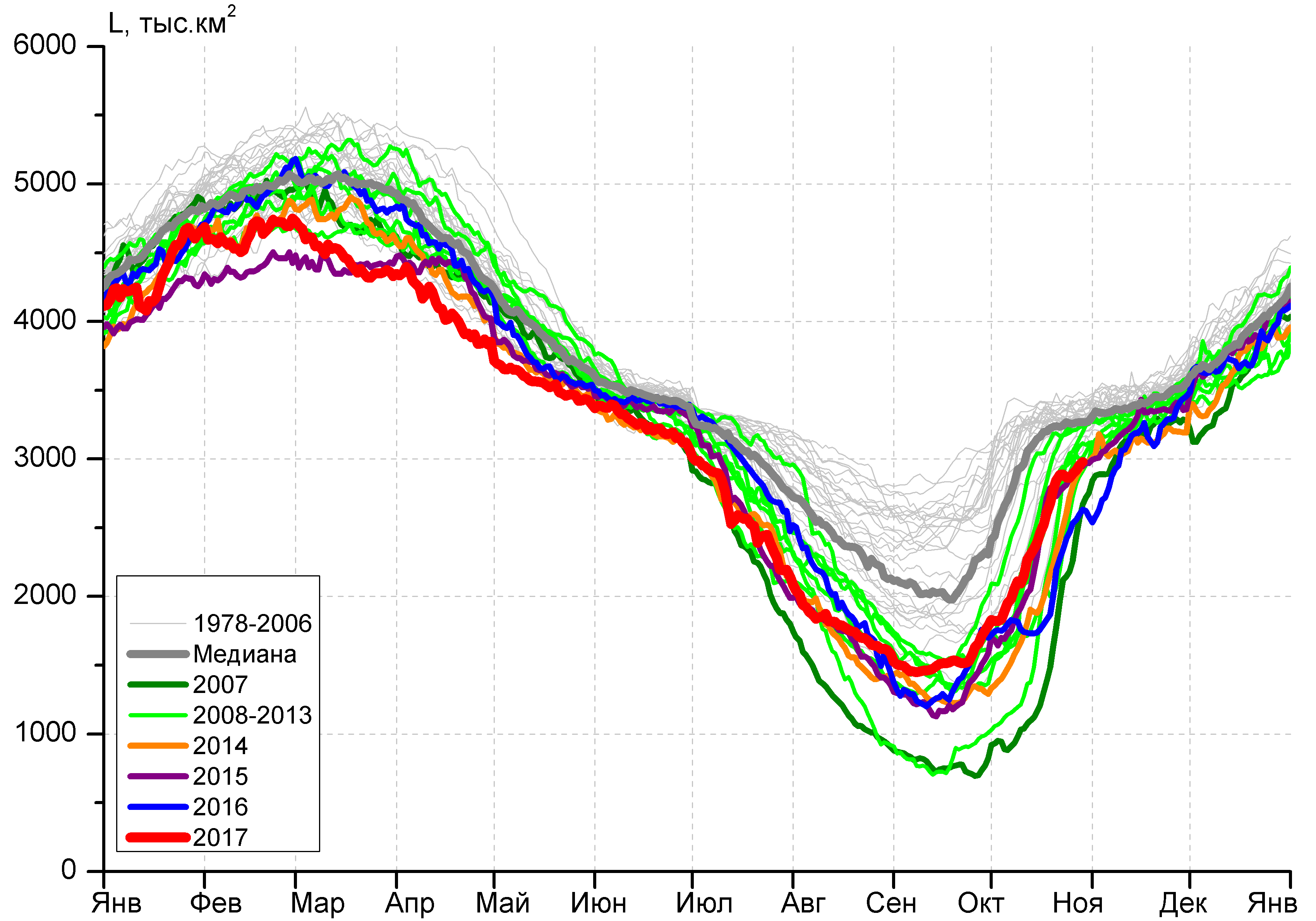 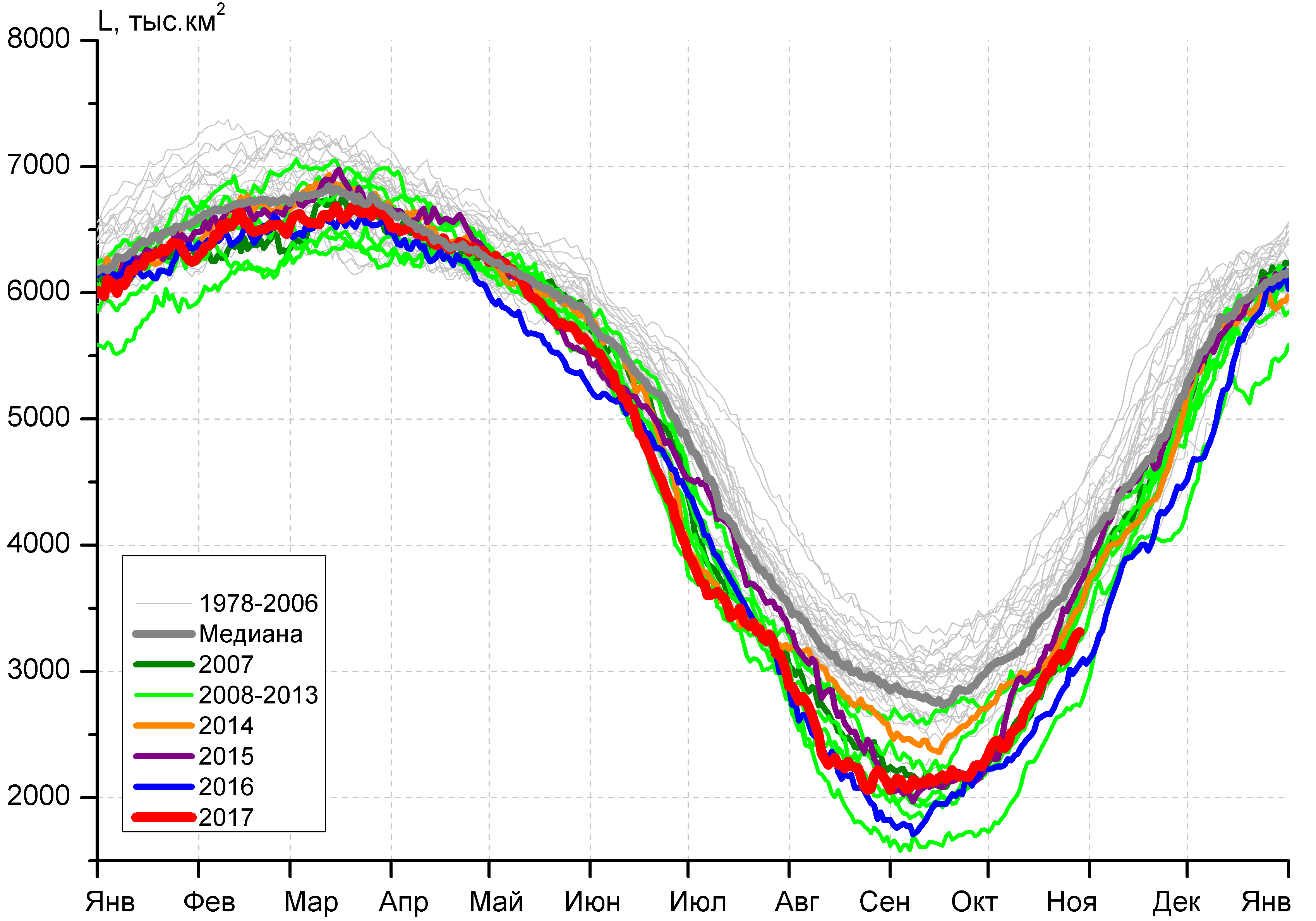 в)г)г)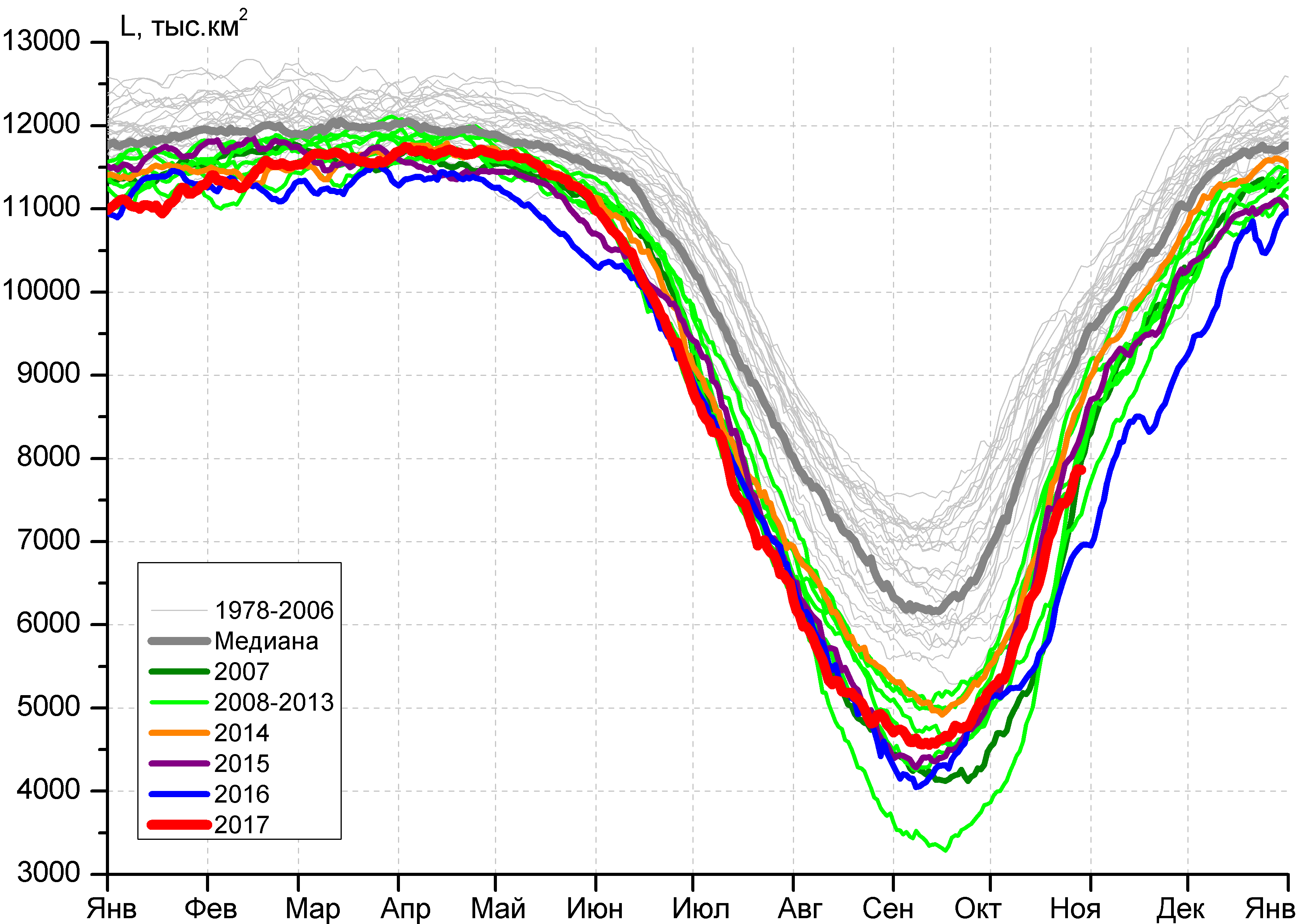 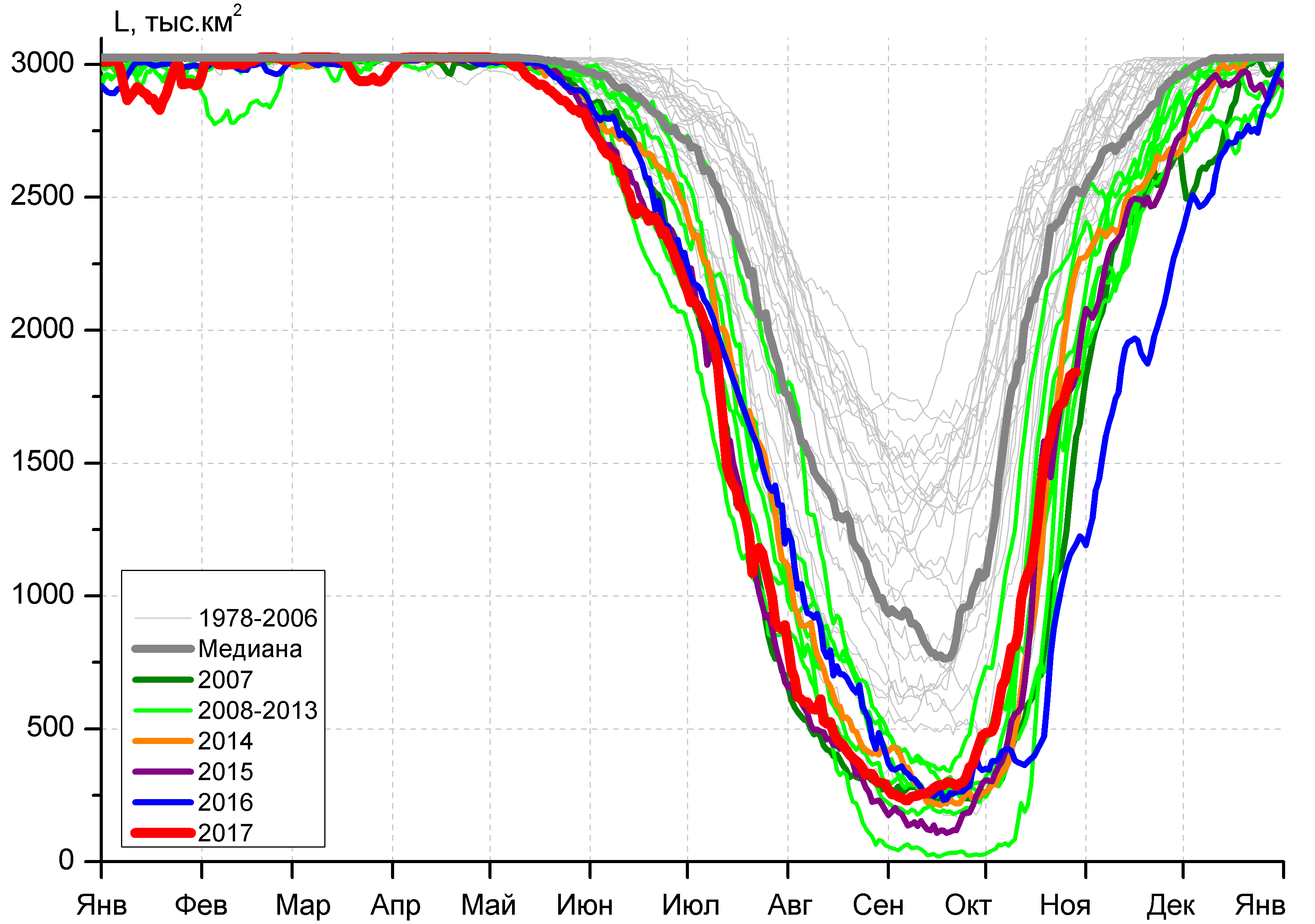 д)д)е)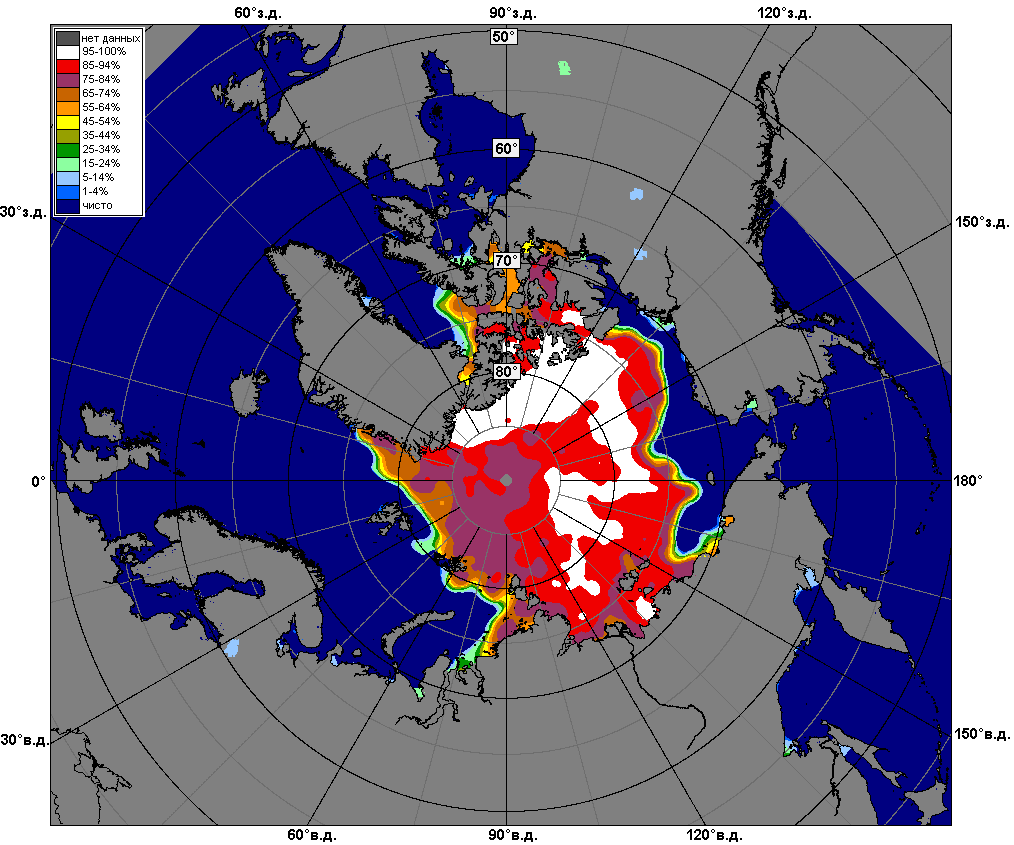 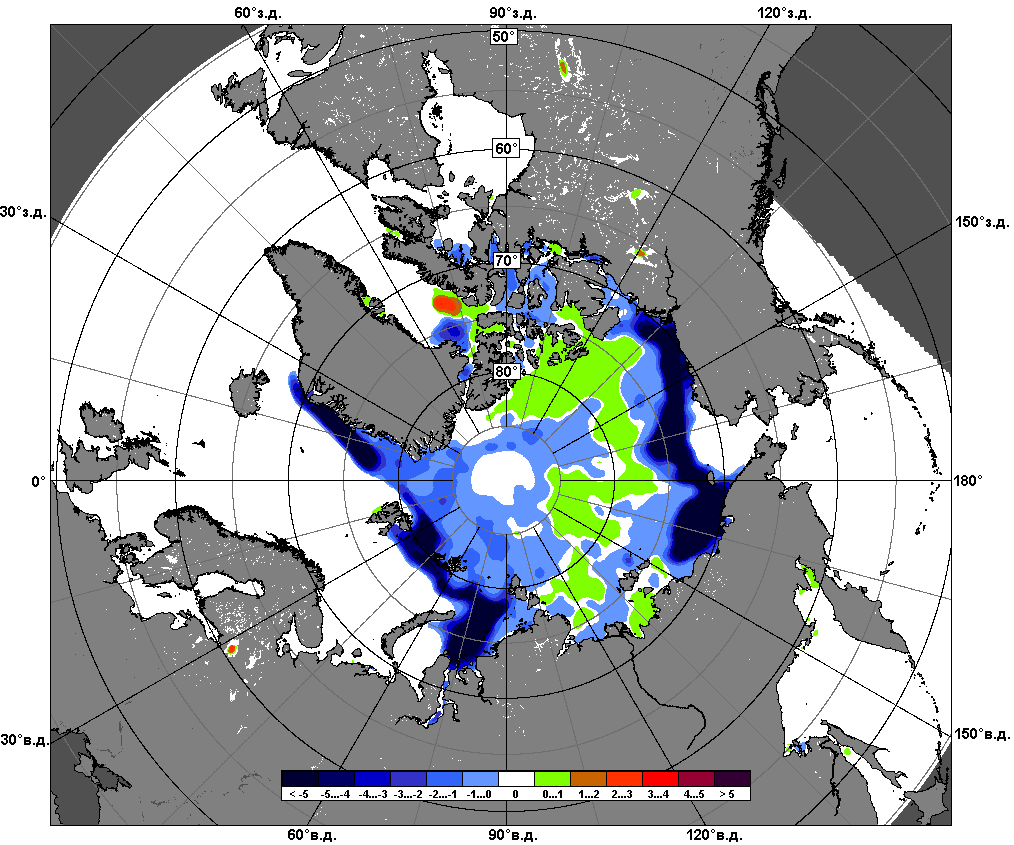 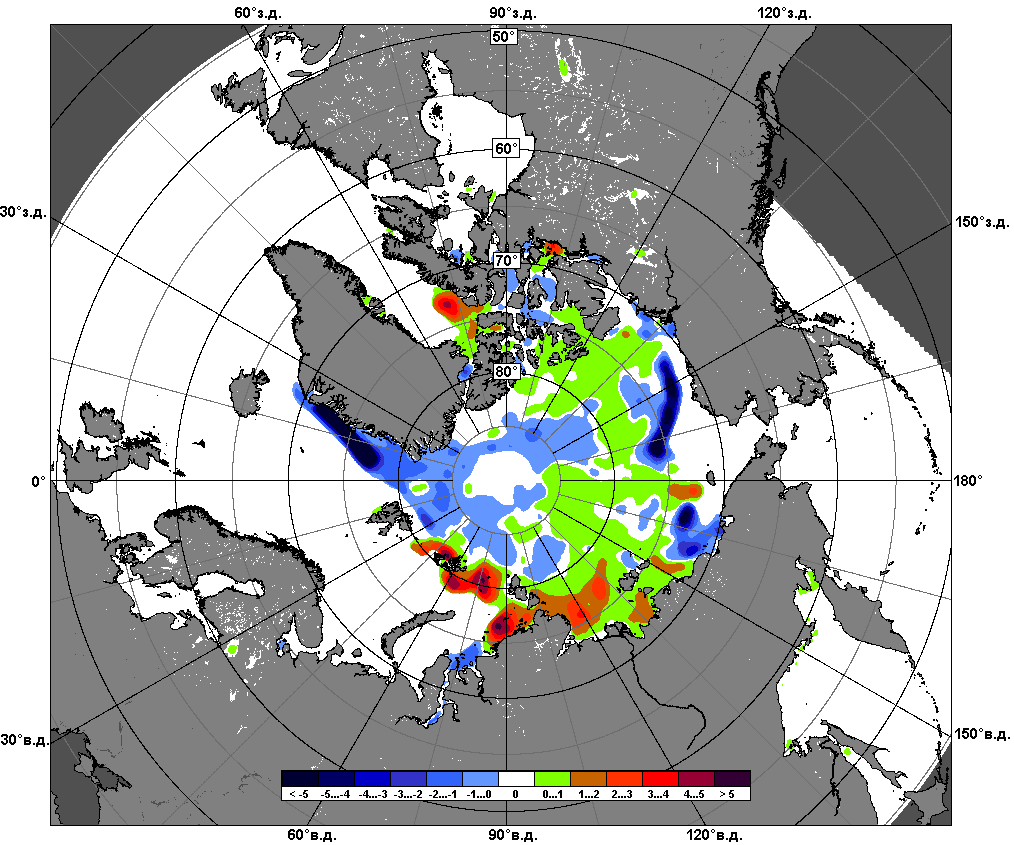 23.10 – 29.10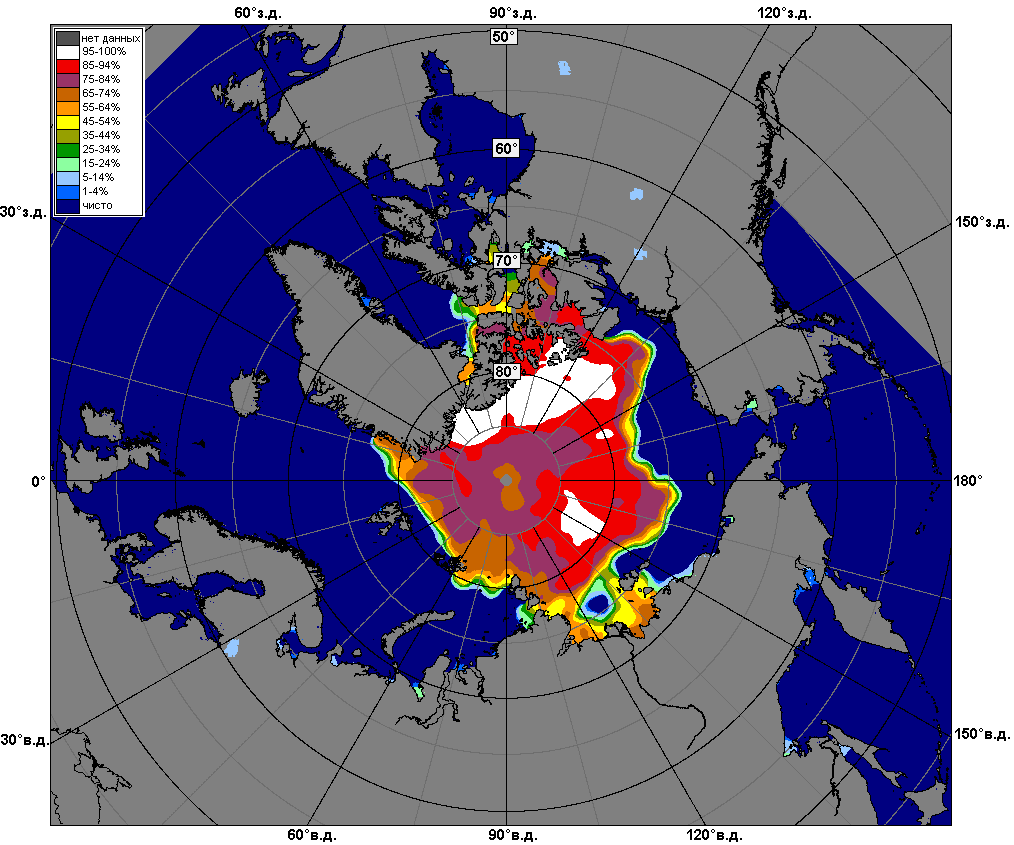 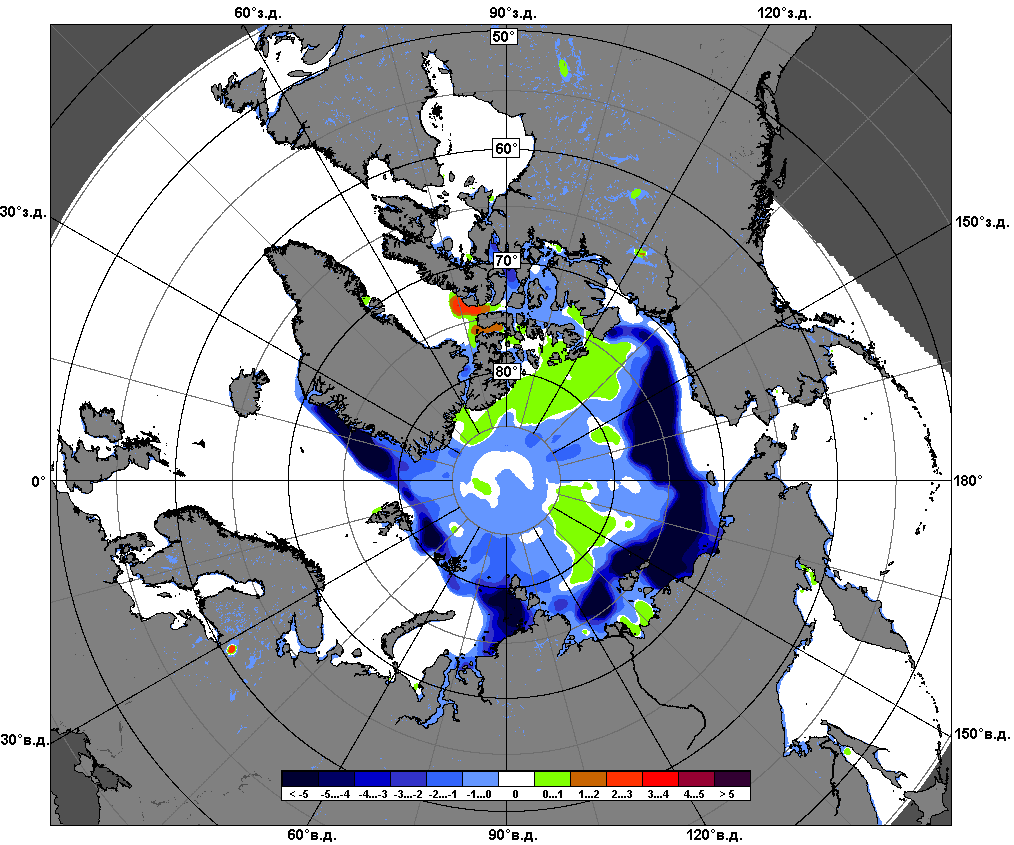 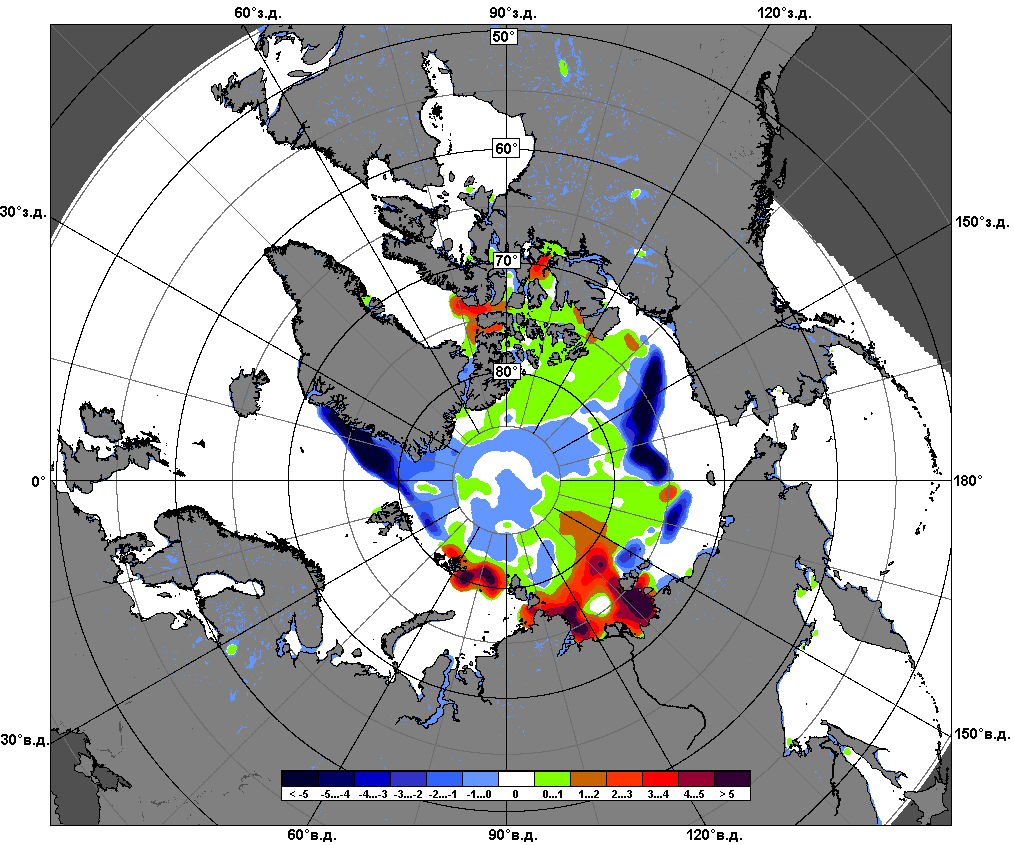 30.09 – 29.10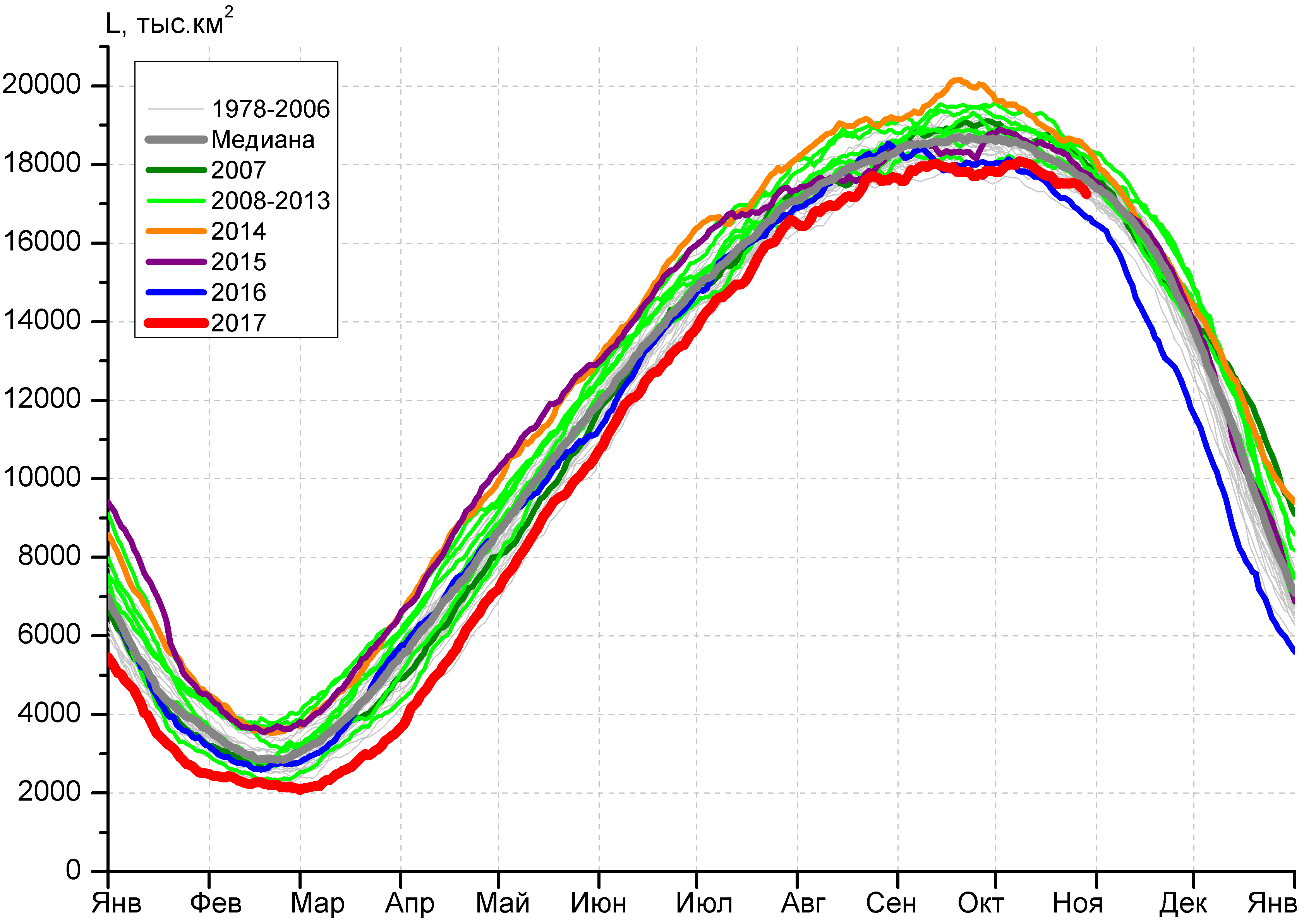 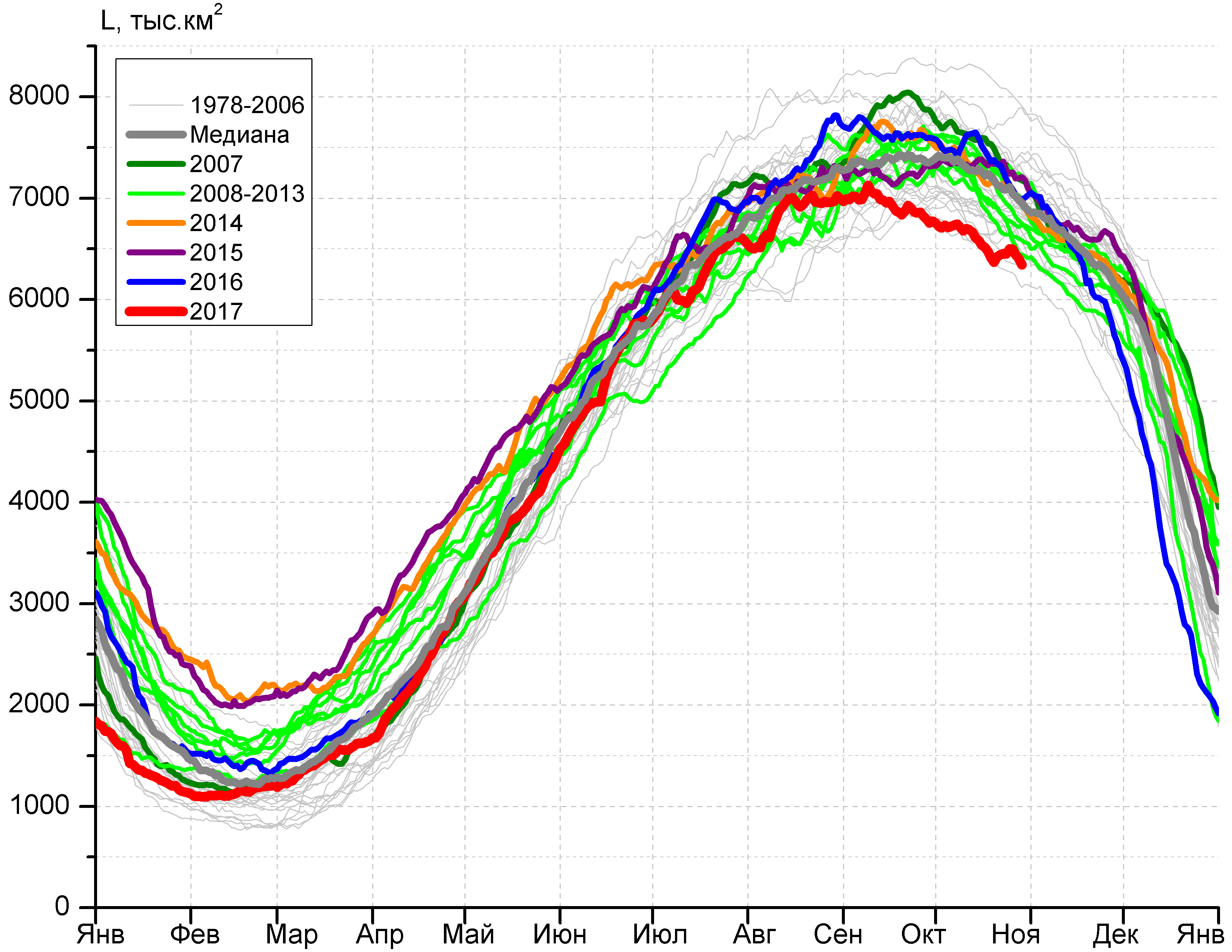 а)б)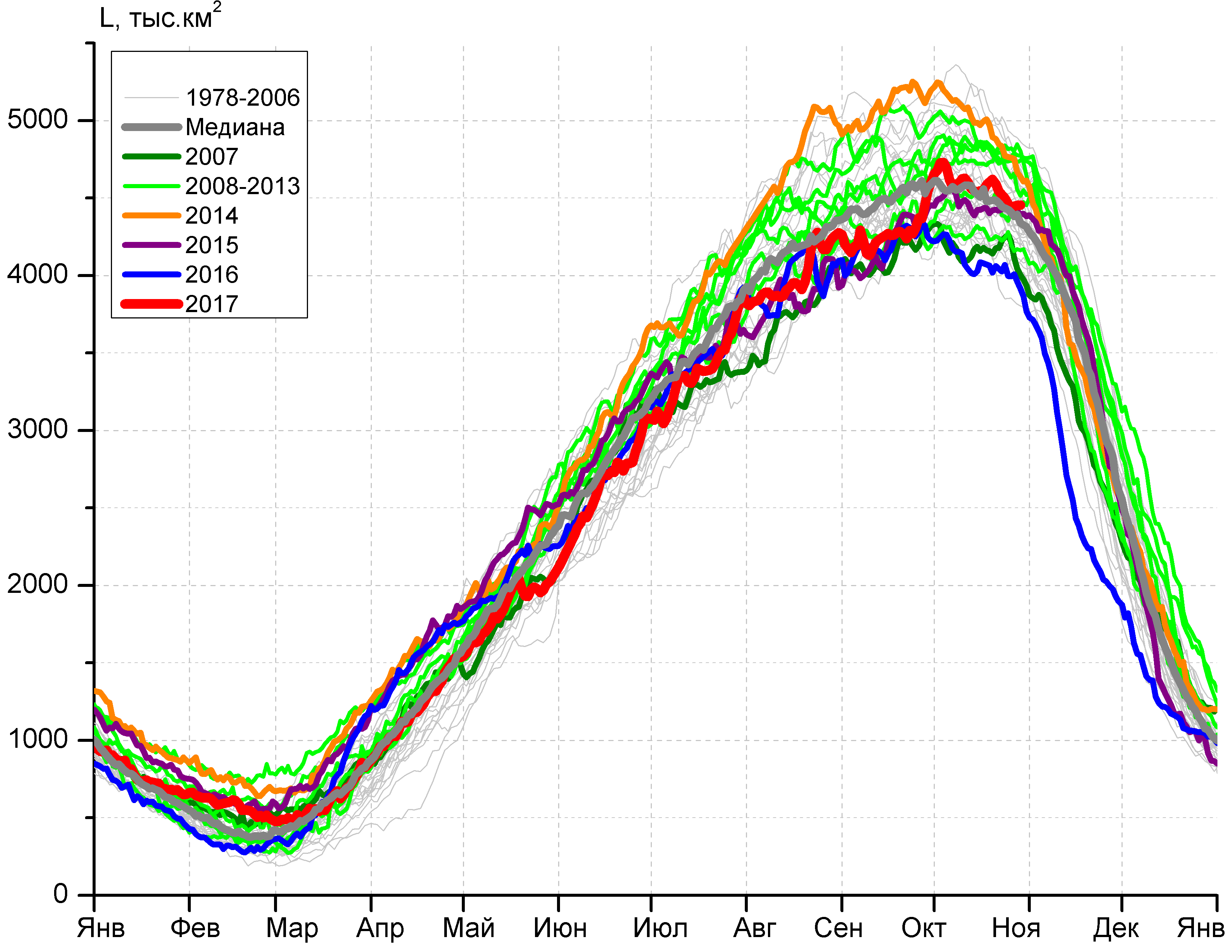 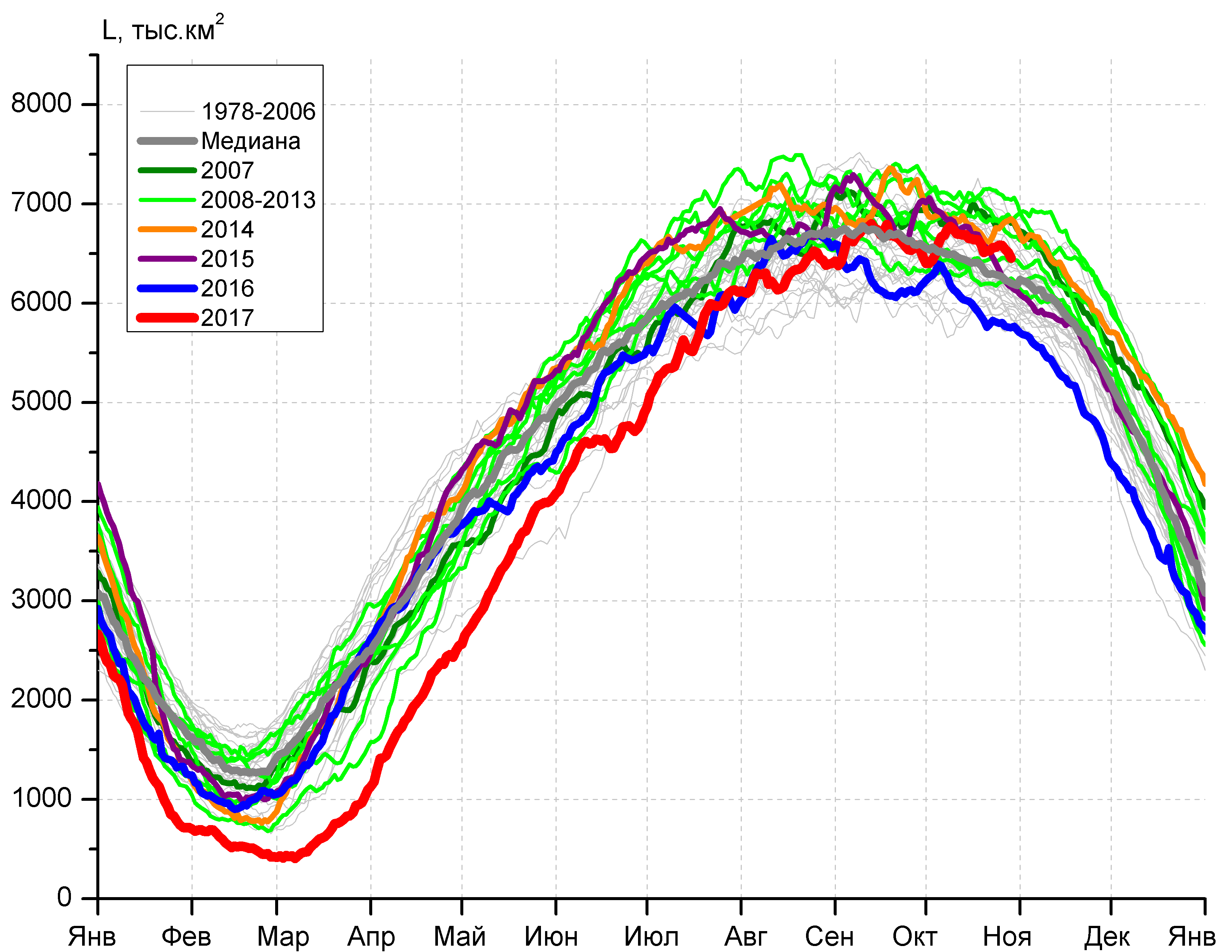 в)г)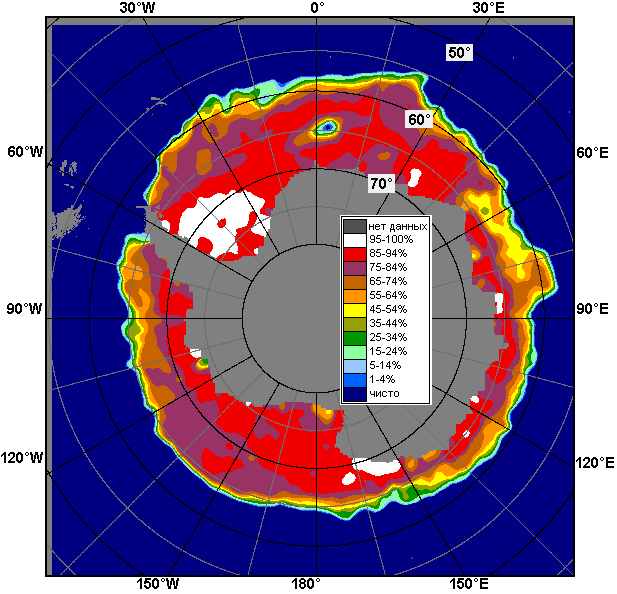 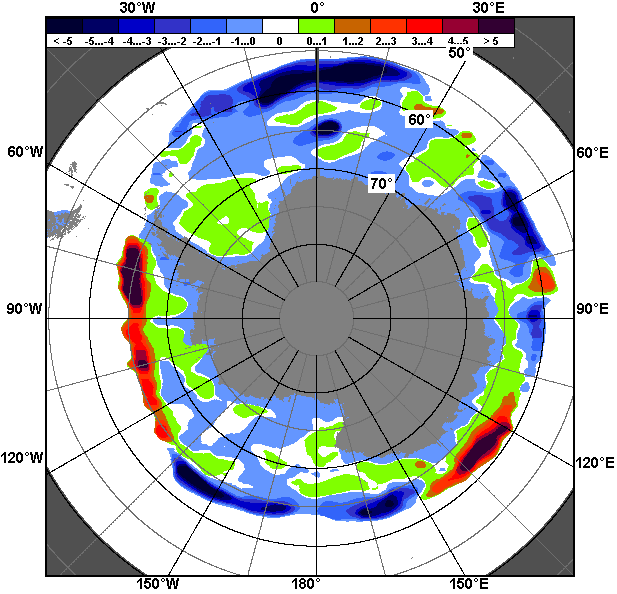 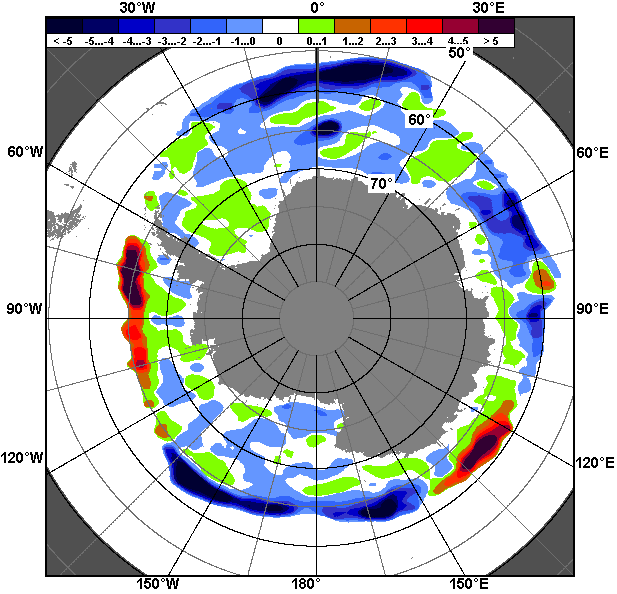 23.10 – 29.1023.10 – 29.1023.10 – 29.10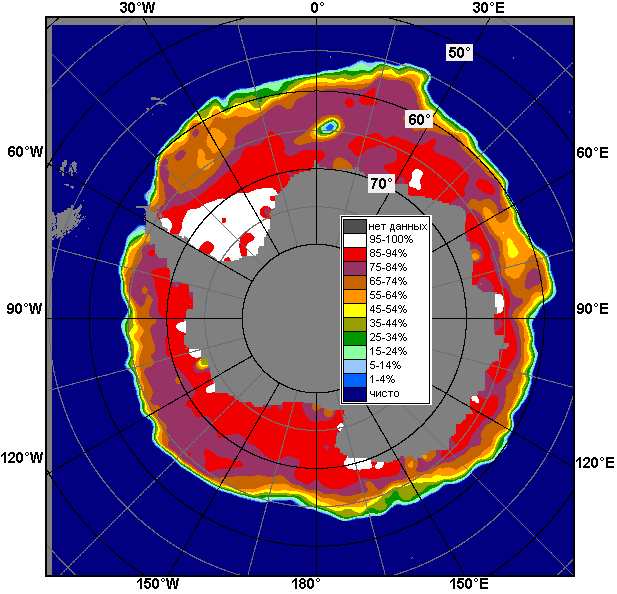 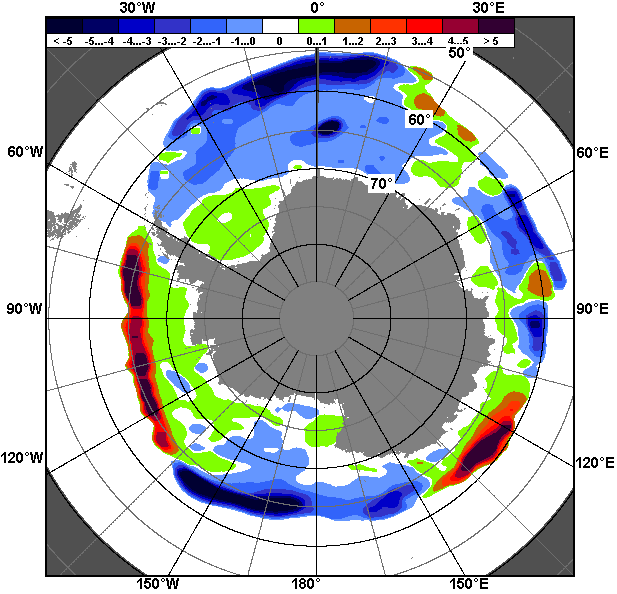 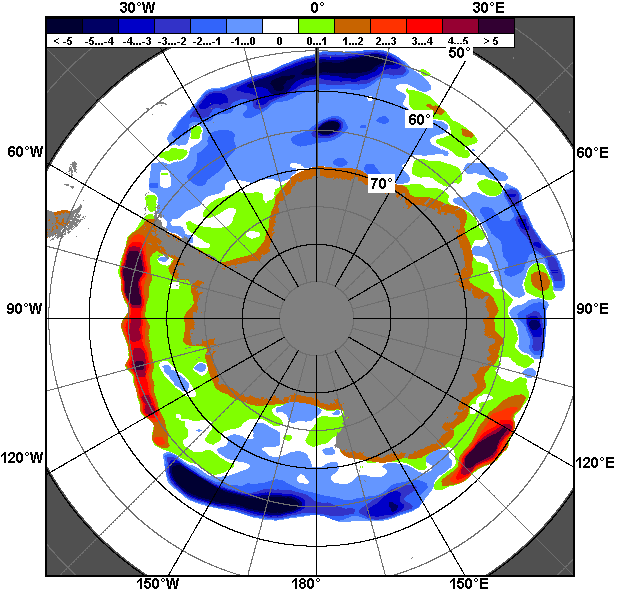 30.09 – 29.1030.09 – 29.1030.09 – 29.10РегионЮжный ОкеанАтлантический секторИндоокеанский сектор Тихоокеанский секторРазность-166.1-13.0-109.7-40.9тыс.кв.км/сут.-23.7-1.9-15.7-5.8МесяцS, тыс. км2Аномалии, тыс км2/%Аномалии, тыс км2/%Аномалии, тыс км2/%Аномалии, тыс км2/%Аномалии, тыс км2/%Аномалии, тыс км2/%Аномалии, тыс км2/%МесяцS, тыс. км22012 г2013 г2014 г2015 г2016 г2007-2017гг1978-2017гг30.09-29.1017749.5-962.7-1327.7-1328.5-754.1219.6-670.7-476.930.09-29.1017749.5-5.1-7.0-7.0-4.11.3-3.6-2.623-29.1017449.9-721.5-1040.0-1127.8-522.0569.7-509.0-328.023-29.1017449.9-4.0-5.6-6.1-2.93.4-2.8-1.8МесяцS, тыс. км2Аномалии, тыс км2/%Аномалии, тыс км2/%Аномалии, тыс км2/%Аномалии, тыс км2/%Аномалии, тыс км2/%Аномалии, тыс км2/%Аномалии, тыс км2/%МесяцS, тыс. км22012 г2013 г2014 г2015 г2016 г2007-2017гг1978-2017гг30.09-29.106583.5-808.0-709.8-691.6-782.4-822.3-623.2-625.230.09-29.106583.5-10.9-9.7-9.5-10.6-11.1-8.6-8.723-29.106441.3-645.3-426.6-613.4-806.7-654.8-495.9-566.323-29.106441.3-9.1-6.2-8.7-11.1-9.2-7.1-8.1МесяцS, тыс. км2Аномалии, тыс км2/%Аномалии, тыс км2/%Аномалии, тыс км2/%Аномалии, тыс км2/%Аномалии, тыс км2/%Аномалии, тыс км2/%Аномалии, тыс км2/%МесяцS, тыс. км22012 г2013 г2014 г2015 г2016 г2007-2017гг1978-2017гг30.09-29.104576.2-297.2-199.0-417.4120.5481.05.728.730.09-29.104576.2-6.1-4.2-8.42.711.70.10.623-29.104467.9-177.9-296.2-273.735.3472.0-22.647.623-29.104467.9-3.8-6.2-5.80.811.8-0.51.1МесяцS, тыс. км2Аномалии, тыс км2/%Аномалии, тыс км2/%Аномалии, тыс км2/%Аномалии, тыс км2/%Аномалии, тыс км2/%Аномалии, тыс км2/%Аномалии, тыс км2/%МесяцS, тыс. км22012 г2013 г2014 г2015 г2016 г2007-2017гг1978-2017гг30.09-29.106590.4143.1-418.3-218.9-91.7561.5-52.7120.230.09-29.106590.42.2-6.0-3.2-1.49.3-0.81.923-29.106543.2104.4-314.6-238.1252.0755.211.9193.323-29.106543.21.6-4.6-3.54.013.00.23.0МесяцМинимальное знач.Максимальное знач.Среднее знач.Медиана23-29.1016568.229.10.198618654.824.10.201417777.917754.0МесяцМинимальное знач.Максимальное знач.Среднее знач.Медиана23-29.106116.729.10.19908085.923.10.19807007.66996.8МесяцМинимальное знач.Максимальное знач.Среднее знач.Медиана23-29.103804.729.10.19865025.023.10.19934420.44408.0МесяцМинимальное знач.Максимальное знач.Среднее знач.Медиана23-29.105712.027.10.19937146.323.10.20096349.96266.0РегионS, тыс. км2Аномалии, тыс км2/%Аномалии, тыс км2/%Аномалии, тыс км2/%Аномалии, тыс км2/%Аномалии, тыс км2/%Аномалии, тыс км2/%Аномалии, тыс км2/%1978-2017гг1978-2017гг1978-2017гг1978-2017ггРегионS, тыс. км22012 г2013 г2014 г2015 г2016 г2007-2017гг1978-2017ггМинимум датаМаксимум датаСреднееМедианаСев. полярная область7775.1514.6-650.7-700.3-416.8886.1-126.6-1271.16595.123.10.201610680.929.10.19829046.29224.3Сев. полярная область7775.17.1-7.7-8.3-5.112.9-1.6-14.16595.123.10.201610680.929.10.19829046.29224.3Сектор 45°W-95°E1674.7172.0-245.3-651.2-85.0241.8-90.1-573.11424.229.10.20162996.029.10.19822247.82343.4Сектор 45°W-95°E1674.711.4-12.8-28.0-4.816.9-5.1-25.51424.229.10.20162996.029.10.19822247.82343.4Гренландское море274.7-240.1-153.6-126.8-190.6-115.6-162.7-209.8251.623.10.2017627.126.10.1981484.5490.9Гренландское море274.7-46.6-35.9-31.6-41.0-29.6-37.2-43.3251.623.10.2017627.126.10.1981484.5490.9Баренцево море79.175.437.5-143.155.958.916.5-147.30.023.10.2012585.829.10.1982226.4220.3Баренцево море79.12021.190.0-64.4241.1292.126.4-65.10.023.10.2012585.829.10.1982226.4220.3Карское море362.6266.7-124.8-308.723.7334.461.1-173.625.126.10.2016839.223.10.1998536.2603.0Карское море362.6278.1-25.6-46.07.01184.720.3-32.425.126.10.2016839.223.10.1998536.2603.0Сектор 95°E-170°W2907.9-150.1-295.8140.919.5402.234.4-257.22118.723.10.20073484.828.10.19833165.03253.5Сектор 95°E-170°W2907.9-4.9-9.25.10.716.11.2-8.12118.723.10.20073484.828.10.19833165.03253.5Море Лаптевых674.335.417.996.90.0127.441.713.1370.123.10.2011674.323.10.1979661.2674.3Море Лаптевых674.35.52.716.80.023.36.62.0370.123.10.2011674.323.10.1979661.2674.3Восточно-Сибирское море699.9-113.8-215.250.738.9262.7-12.4-150.0218.123.10.2007915.123.10.1979849.8915.1Восточно-Сибирское море699.9-14.0-23.57.85.960.1-1.7-17.6218.123.10.2007915.123.10.1979849.8915.1Чукотское море39.6-150.8-184.7-70.7-38.6-41.9-57.9-202.14.923.10.2007567.729.10.1983241.7231.7Чукотское море39.6-79.2-82.3-64.1-49.4-51.4-59.4-83.64.923.10.2007567.729.10.1983241.7231.7Берингово море8.31.92.52.90.1-24.8-3.5-16.11.828.10.201286.628.10.198324.319.3Берингово море8.330.144.452.81.2-75.0-29.6-66.01.828.10.201286.628.10.198324.319.3Сектор 170°W-45°W3192.5492.6-109.7-190.1-351.1242.1-70.9-440.82642.423.10.20124460.529.10.19833633.43638.4Сектор 170°W-45°W3192.518.2-3.3-5.6-9.98.2-2.2-12.12642.423.10.20124460.529.10.19833633.43638.4Море Бофорта273.4187.5-48.7-48.3-167.343.1-48.4-141.272.825.10.2012486.623.10.1984414.6470.2Море Бофорта273.4218.3-15.1-15.0-38.018.7-15.1-34.172.825.10.2012486.623.10.1984414.6470.2Гудзонов залив17.44.85.9-1.1-11.37.30.2-12.57.126.10.201798.629.10.198630.023.5Гудзонов залив17.437.851.3-6.1-39.372.71.4-41.87.126.10.201798.629.10.198630.023.5Море Лабрадор0.10.10.10.10.10.1-3.1-8.90.023.10.201137.526.10.19869.07.7Море Лабрадор0.1------97.3-99.00.023.10.201137.526.10.19869.07.7Дейвисов пролив14.6-9.18.94.4-6.57.53.1-8.33.626.10.1991174.929.10.198623.012.2Дейвисов пролив14.6-38.3156.942.8-30.8104.627.4-36.33.626.10.1991174.929.10.198623.012.2Канадский архипелаг730.963.925.7-61.3-115.626.8-14.7-76.7538.529.10.20061032.128.10.1986807.6805.1Канадский архипелаг730.99.63.6-7.7-13.73.8-2.0-9.5538.529.10.20061032.128.10.1986807.6805.1РегионS, тыс. км2Аномалии, тыс км2/%Аномалии, тыс км2/%Аномалии, тыс км2/%Аномалии, тыс км2/%Аномалии, тыс км2/%Аномалии, тыс км2/%Аномалии, тыс км2/%1978-2017гг1978-2017гг1978-2017гг1978-2017ггРегионS, тыс. км22012 г2013 г2014 г2015 г2016 г2007-2017гг1978-2017ггМинимум датаМаксимум датаСреднееМедианаСев. полярная область6577.41057.9-672.3-434.6-193.8692.042.0-1391.23901.730.09.201210680.929.10.19827968.68198.8Сев. полярная область6577.419.2-9.3-6.2-2.911.80.6-17.53901.730.09.201210680.929.10.19827968.68198.8Сектор 45°W-95°E1403.731.1-24.9-570.8-91.353.6-131.7-529.8888.930.09.20132996.029.10.19821933.51897.6Сектор 45°W-95°E1403.72.3-1.7-28.9-6.14.0-8.6-27.4888.930.09.20132996.029.10.19821933.51897.6Гренландское море215.7-234.6-116.9-183.0-176.7-139.5-171.3-219.5151.903.10.2017662.522.10.1995435.2446.0Гренландское море215.7-52.1-35.1-45.9-45.0-39.3-44.3-50.4151.903.10.2017662.522.10.1995435.2446.0Баренцево море40.133.224.0-157.230.329.3-4.2-104.70.030.09.2011585.829.10.1982144.9106.5Баренцево море40.1478.6149.0-79.7308.7268.8-9.4-72.30.030.09.2011585.829.10.1982144.9106.5Карское море187.4152.4-78.6-148.748.1170.638.4-182.22.501.10.1995839.217.10.1998369.6385.9Карское море187.4436.0-29.5-44.234.51018.025.8-49.32.501.10.1995839.217.10.1998369.6385.9Сектор 95°E-170°W2392.7506.3-405.5400.8103.4411.2214.0-386.6822.830.09.20073484.828.10.19832779.33032.6Сектор 95°E-170°W2392.726.8-14.520.14.520.89.8-13.9822.830.09.20073484.828.10.19832779.33032.6Море Лаптевых520.1278.285.0290.9120.2233.5157.4-0.17.002.10.2014674.330.09.1996520.2651.5Море Лаптевых520.1115.019.5126.930.181.543.40.07.002.10.2014674.330.09.1996520.2651.5Восточно-Сибирское море421.3127.7-377.021.913.3165.5-10.6-256.71.902.10.2007915.106.10.1983678.1811.2Восточно-Сибирское море421.343.5-47.25.53.364.7-2.4-37.91.902.10.2007915.106.10.1983678.1811.2Чукотское море20.9-73.4-103.0-26.5-33.8-12.5-24.9-159.00.603.10.2007567.729.10.1983179.9155.6Чукотское море20.9-77.9-83.2-56.0-61.8-37.4-54.4-88.40.603.10.2007567.729.10.1983179.9155.6Берингово море12.86.36.36.81.3-7.71.9-9.10.030.09.199892.112.10.199321.918.5Берингово море12.895.898.2114.111.5-37.617.4-41.60.030.09.199892.112.10.199321.918.5Сектор 170°W-45°W2781.1520.5-242.0-264.5-205.8227.2-40.3-474.71727.301.10.20124460.529.10.19833255.83265.4Сектор 170°W-45°W2781.123.0-8.0-8.7-6.98.9-1.4-14.61727.301.10.20124460.529.10.19833255.83265.4Море Бофорта187.0139.7-51.4-55.5-69.875.0-32.8-146.88.430.09.2012486.630.09.1996333.8340.2Море Бофорта187.0295.3-21.6-22.9-27.266.9-14.9-44.08.430.09.2012486.630.09.1996333.8340.2Гудзонов залив21.810.48.56.70.46.05.3-5.02.301.10.2015156.705.10.199026.821.8Гудзонов залив21.892.064.344.72.037.931.9-18.82.301.10.2015156.705.10.199026.821.8Море Лабрадор0.10.10.10.10.00.0-3.3-9.80.030.09.199444.621.10.19919.88.4Море Лабрадор0.1---100.04.3-97.6-99.20.030.09.199444.621.10.19919.88.4Дейвисов пролив11.3-4.20.1-0.1-2.12.0-0.3-6.83.011.10.1991174.929.10.198618.112.1Дейвисов пролив11.3-26.81.2-0.9-15.821.9-2.8-37.53.011.10.1991174.929.10.198618.112.1Канадский архипелаг652.1201.47.2-56.239.978.450.6-34.9182.401.10.20121032.128.10.1986687.0697.8Канадский архипелаг652.144.71.1-7.96.513.78.4-5.1182.401.10.20121032.128.10.1986687.0697.8РегионS, тыс. км2Аномалии, тыс км2/%Аномалии, тыс км2/%Аномалии, тыс км2/%Аномалии, тыс км2/%Аномалии, тыс км2/%Аномалии, тыс км2/%Аномалии, тыс км2/%1978-2017гг1978-2017гг1978-2017гг1978-2017ггРегионS, тыс. км22012 г2013 г2014 г2015 г2016 г2007-2017гг1978-2017ггМинимум датаМаксимум датаСреднееМедианаЮжный Океан17449.9-721.5-1040.0-1127.8-522.0569.7-509.0-328.016568.229.10.198618654.824.10.201417777.917754.0Южный Океан17449.9-4.0-5.6-6.1-2.93.4-2.8-1.816568.229.10.198618654.824.10.201417777.917754.0Атлантический сектор6441.3-645.3-426.6-613.4-806.7-654.8-495.9-566.36116.729.10.19908085.923.10.19807007.66996.8Атлантический сектор6441.3-9.1-6.2-8.7-11.1-9.2-7.1-8.16116.729.10.19908085.923.10.19807007.66996.8Западная часть моря Уэдделла2195.9-50.9-133.2-125.5-207.2100.0-1.7-48.01819.826.10.20012713.823.10.19802243.92265.6Западная часть моря Уэдделла2195.9-2.3-5.7-5.4-8.64.8-0.1-2.11819.826.10.20012713.823.10.19802243.92265.6Восточная часть моря Уэдделла4245.4-594.3-293.3-487.8-599.4-754.8-494.2-518.33773.529.10.19905423.529.10.19884763.74783.5Восточная часть моря Уэдделла4245.4-12.3-6.5-10.3-12.4-15.1-10.4-10.93773.529.10.19905423.529.10.19884763.74783.5Индоокеанский сектор4467.9-177.9-296.2-273.735.3472.0-22.647.63804.729.10.19865025.023.10.19934420.44408.0Индоокеанский сектор4467.9-3.8-6.2-5.80.811.8-0.51.13804.729.10.19865025.023.10.19934420.44408.0Море Космонавтов1246.4-2.2-58.7-159.0108.6249.1-3.47.1874.529.10.19961593.126.10.20101239.21230.3Море Космонавтов1246.4-0.2-4.5-11.39.525.0-0.30.6874.529.10.19961593.126.10.20101239.21230.3Море Содружества1344.1-257.8-134.6-341.3-143.4-16.2-165.9-164.61237.329.10.19861726.923.10.20141508.71501.8Море Содружества1344.1-16.1-9.1-20.2-9.6-1.2-11.0-10.91237.329.10.19861726.923.10.20141508.71501.8Море Моусона1877.882.3-102.5226.970.5239.4147.0205.31138.523.10.19892104.623.10.19931672.51671.6Море Моусона1877.84.6-5.213.73.914.68.512.31138.523.10.19892104.623.10.19931672.51671.6Тихоокеанский сектор6543.2104.4-314.6-238.1252.0755.211.9193.35712.027.10.19937146.323.10.20096349.96266.0Тихоокеанский сектор6543.21.6-4.6-3.54.013.00.23.05712.027.10.19937146.323.10.20096349.96266.0Море Росса5243.4-229.0-490.8-555.0120.5115.3-362.9-179.74640.029.10.19916277.623.10.19995423.25395.8Море Росса5243.4-4.2-8.6-9.62.42.2-6.5-3.34640.029.10.19916277.623.10.19995423.25395.8Море Беллинсгаузена1299.8333.3176.2316.9131.4639.8374.8373.0473.729.10.20081492.327.10.1994926.7925.8Море Беллинсгаузена1299.834.515.732.211.396.940.540.3473.729.10.20081492.327.10.1994926.7925.8РегионS, тыс. км2Аномалии, тыс км2/%Аномалии, тыс км2/%Аномалии, тыс км2/%Аномалии, тыс км2/%Аномалии, тыс км2/%Аномалии, тыс км2/%Аномалии, тыс км2/%1978-2017гг1978-2017гг1978-2017гг1978-2017ггРегионS, тыс. км22012 г2013 г2014 г2015 г2016 г2007-2017гг1978-2017ггМинимум датаМаксимум датаСреднееМедианаЮжный Океан17749.5-962.7-1327.7-1328.5-754.1219.6-670.7-476.916568.229.10.198619845.814.10.201518226.418183.8Южный Океан17749.5-5.1-7.0-7.0-4.11.3-3.6-2.616568.229.10.198619845.814.10.201518226.418183.8Атлантический сектор6583.5-808.0-709.8-691.6-782.4-822.3-623.2-625.26116.729.10.19908684.214.10.20157208.77238.2Атлантический сектор6583.5-10.9-9.7-9.5-10.6-11.1-8.6-8.76116.729.10.19908684.214.10.20157208.77238.2Западная часть моря Уэдделла2192.2-88.6-207.0-193.9-272.9125.1-75.0-119.41819.826.10.20013448.414.10.20152311.62297.6Западная часть моря Уэдделла2192.2-3.9-8.6-8.1-11.16.1-3.3-5.21819.826.10.20013448.414.10.20152311.62297.6Восточная часть моря Уэдделла4391.3-719.4-502.9-497.7-509.5-947.4-548.2-505.83773.529.10.19905739.904.10.19924897.14931.8Восточная часть моря Уэдделла4391.3-14.1-10.3-10.2-10.4-17.7-11.1-10.33773.529.10.19905739.904.10.19924897.14931.8Индоокеанский сектор4576.2-297.2-199.0-417.4120.5481.05.728.73804.729.10.19865361.308.10.19934547.54501.5Индоокеанский сектор4576.2-6.1-4.2-8.42.711.70.10.63804.729.10.19865361.308.10.19934547.54501.5Море Космонавтов1264.333.5-66.5-165.3142.8198.59.916.0874.529.10.19961675.616.10.20101248.31232.0Море Космонавтов1264.32.7-5.0-11.612.718.60.81.3874.529.10.19961675.616.10.20101248.31232.0Море Содружества1362.2-263.0-206.0-431.4-133.45.4-179.9-185.01222.703.10.19791923.102.10.20141547.21546.8Море Содружества1362.2-16.2-13.1-24.1-8.90.4-11.7-12.01222.703.10.19791923.102.10.20141547.21546.8Море Моусона1949.8-67.773.6179.4111.2277.2175.8197.71057.112.10.19892420.101.10.19821752.01749.1Море Моусона1949.8-3.43.910.16.116.69.911.31057.112.10.19892420.101.10.19821752.01749.1Тихоокеанский сектор6590.4143.1-418.3-218.9-91.7561.5-52.7120.25651.008.10.19877286.930.09.20136470.26438.2Тихоокеанский сектор6590.42.2-6.0-3.2-1.49.3-0.81.95651.008.10.19877286.930.09.20136470.26438.2Море Росса5287.1-307.7-731.5-447.3-106.0-90.9-411.8-199.54481.008.10.19876457.402.10.20075486.65462.9Море Росса5287.1-5.5-12.2-7.8-2.0-1.7-7.2-3.64481.008.10.19876457.402.10.20075486.65462.9Море Беллинсгаузена1303.3450.8313.2228.414.3652.4359.1319.7473.729.10.20081558.130.09.1986983.6994.2Море Беллинсгаузена1303.352.931.621.31.1100.338.032.5473.729.10.20081558.130.09.1986983.6994.2РегионСев. полярная областьСектор 45°W-95°EГренландское мореБаренцево мореРазность677.6231.949.426.6тыс.кв.км/сут.96.833.17.13.8РегионКарское мореСектор 95°E-170°WМоре ЛаптевыхВосточно-Сибирское мореРазность107.2224.24.3194.5тыс.кв.км/сут.15.332.00.627.8РегионЧукотское мореБерингово мореСектор 170°W-45°WМоре БофортаРазность12.55.0221.539.1тыс.кв.км/сут.1.80.731.65.6РегионГудзонов заливМоре ЛабрадорДейвисов проливКанадский архипелагРазность-6.7-0.16.027.8тыс.кв.км/сут.-1.00.00.94.0РегионЮжный ОкеанАтлантический секторЗападная часть моря УэдделлаВосточная часть моря УэдделлаРазность-166.1-13.0-17.54.6тыс.кв.км/сут.-23.7-1.9-2.50.7РегионИндоокеанский секторМоре КосмонавтовМоре СодружестваМоре МоусонаРазность-109.7-14.6-65.9-28.8тыс.кв.км/сут.-15.7-2.1-9.4-4.1РегионТихоокеанский секторМоре РоссаМоре БеллинсгаузенаРазность-40.9-18.7-22.2тыс.кв.км/сут.-5.8-2.7-3.2